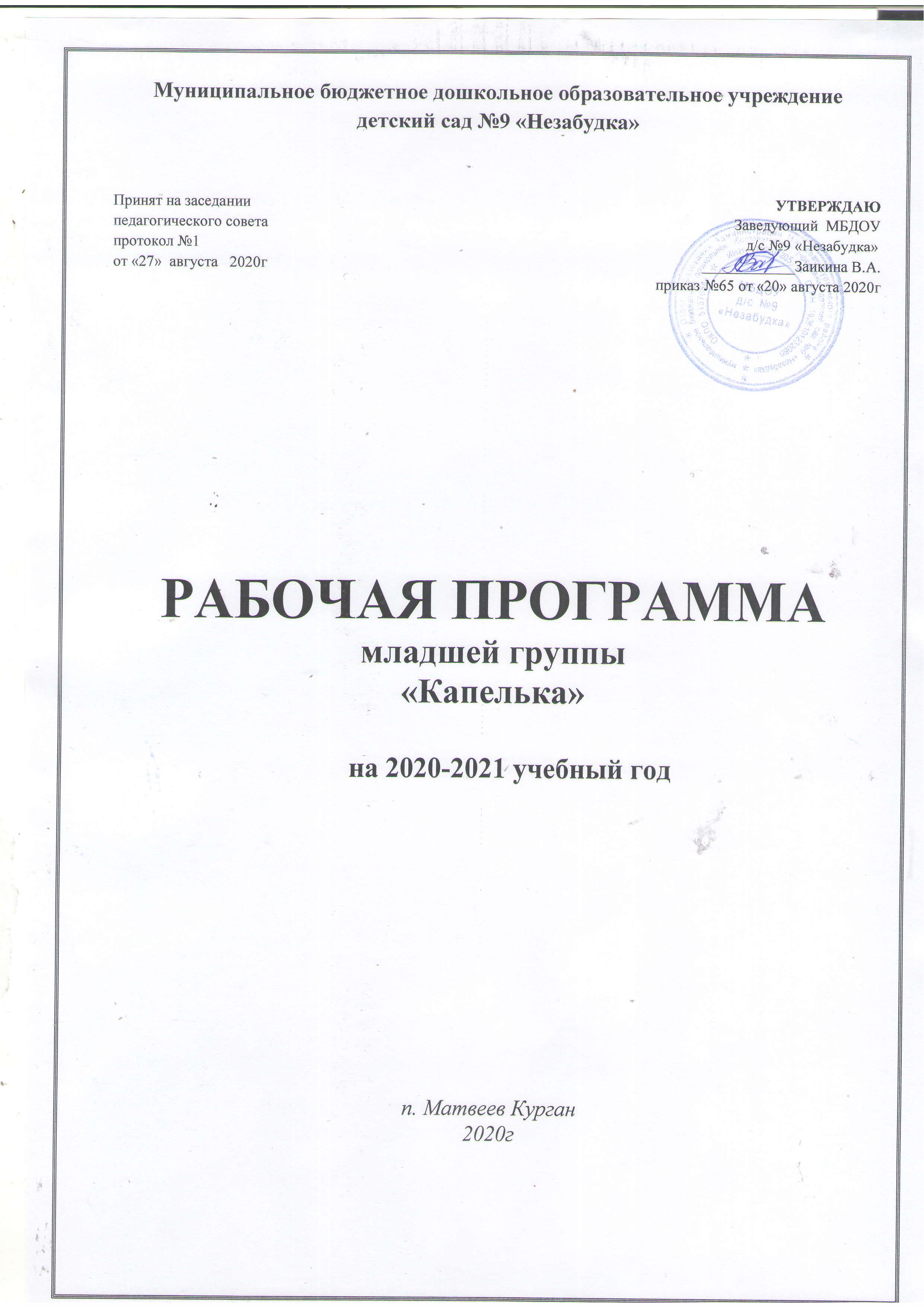  1. Целевой раздел.Пояснительная записка  Обязательная частьРабочая программа младшей  группы «Капелька» разработана в соответствии с основными нормативно-правовыми документами дошкольного образования:                                                                       • Федеральный закон от 29.12.2012 № 273-ФЗ «Об образовании в Российской Федерации»;                           • Федеральный государственный образовательный стандарт дошкольного образования (утвержден приказом Министерства образования и науки Российской Федерации от 17.10.2013 № 1155);                          • «Порядок организации и осуществления образовательной деятельности по основным общеобразовательным программам — образовательным программам дошкольного образования» (приказ Министерства образования и науки РФ от 30.08.2013 № 1014);                                                               • «Санитарно-эпидемиологические требования к устройству, содержанию и организации режима работы дошкольных образовательных организаций» (утверждены постановлением Главного государственного санитарного врача Российской Федерации от 15.10.2013 № 26 «Об утверждении СанПиН» 2.4.304913);                                                                                                                                                             • Образовательная программа дошкольного образования «Теремок» для детей от двух месяцев до трех лет / Научный руководитель И.А. Лыкова; под общей редакцией Т.В. Волосовец, И.Л. Кириллова, И.А. Лыковой, О.С. Ушаковой.1.2  Цели и задачи реализации программы     Цели и задачи реализации программы «Теремок». Часть, формируемая участниками образовательного процесса. Цель и задачи деятельности ДОУ по реализации ООП определены на основе анализа ФГОС, программы «Теремок», предшествующей педагогической деятельности, потребностей детей и родителей, социума, в котором находится ДОУ.                                                                                        Цель реализации программы  — создание мотивирующей образовательной среды для освоения ребенком социокультурного опыта по вектору амплификацииразвития с учетом его возрастных возможностей, индивидуальных особенностей и образовательного запроса его семьи. (Стр.7)Задачи реализации Программы      Поддержка у каждого ребенка чувства базового доверия к миру, обеспечение эмоционального комфорта и успешной адаптации к новым условиям социальной жизни в образовательной организации.Создание условий для сохранения жизни и здоровья детей; обеспечение комплексной безопасности (витальной, социальной, экологической, информационной и др.).Расширение представлений ребенка о мире; амплификация его развития с учетом индивидуальных особенностей и образовательного запроса семьи.Содействие успешной социализации и становлению социокультурного опыта ребенка в соответствии с возрастными особенностями (культурно-гигиенические навыки, самообслуживание, способы деятельности, культурные практики и др.).Формирование позитивного опыта общения в разных ситуациях взаимодействия с другими людьми (близкими взрослыми, детьми).Развитие понимания речи разных людей; поддержка становления собственной речи ребенка как основного средства коммуникации и познания окружающего мира.Организация условий для системного освоения детьми доступных видов активности (предпосылок деятельности) в их разнообразии.Поддержка становления детской инициативы и предпосылок субъекта деятельности. Создание условий для становления образа «Я», включающего представления о своем теле, своих умениях, привычках, желаниях, интересах, достижениях.Развитие личностных качеств: доброжелательности, активности, самостоятельности, уверенности, самоуважения и др.( стр.8)1.3. Принципы и подходы к формированию программыОсновные концептуальные идеи образовательной программы «Теремок» (с.9).Часть, формируемая участниками образовательного процессаПринципы формирования ООП1.Принцип амплификации развития ( с 106 )2.Принцип антропоцентризма3.Принцип вариативности 4.Принцип диалогичности5.Принцип инициирования субъектности 6.Принцип культуросообразности 7.Принцип природосообразности8.Принцип целостности 1.4. Планируемые результатыОбязательная частьПланируемые результаты освоения  программы «Теремок» (с.20).Часть, формируемая участниками образовательного процесса.Дети. Целостное и разностороннее развитие — интеллектуальное, физическое, эмоционально-личностное, социальное, художественно-эстетическое; социализация, освоение общечеловеческих ценностей, любовь к родному городу.Педагоги. Повышение педагогического мастерства; овладение педагогическими технологиями; ориентирование в образовательном пространстве .Родители. Активное участие в образовательном и воспитательном процессе ДОУ.Детский сад. Повышение качества педагогического процесса, имиджа в поселке2. СОДЕРЖАТЕЛЬНЫЙ РАЗДЕЛ2.1. Содержание деятельности по освоению образовательных областейОбязательная частьЧасть, формируемая участниками образовательного процесса.Содержание программы определяется в соответствии с направлениями развития ребенка, соответствует основным положениям возрастной психологии и дошкольной педагогики и обеспечивает единство воспитательных, развивающих и обучающих целей и задач.Реализация содержания образовательных областей осуществляется в следующих видах детской деятельности:коммуникативнаяигроваядвигательнаяпознавательно-исследовательскаясамообслуживание и элементарный трудизобразительнаямузыкальнаятеатрализованнаяконструирование из разного материалавосприятие фольклора и произведений разных видов искусства.Непосредственно образовательная деятельность физкультурно-оздоровительного и эстетического цикла занимает не менее 50 % общего времени, отведенного на непосредственно образовательную деятельность.Образовательный процесс в ДОУ строится:                                                                                 • на использовании инновационных педагогических технологий, направленных на партнерство, сотрудничество педагога и ребенка;                                                                                                                                • на адекватных возрасту детей формах работы — игре как ведущему виду деятельности дошкольника;                                                                                                                                                                    • с учетом принципа интеграции образовательных областей и комплексно-тематического принципа построения воспитательно-образовательного процесса, что обеспечивает целостное представление детей об окружающем мире, возможность освоения информации через разные каналы восприятия — зрительный, слуховой, кинестетический.Самостоятельная деятельность детей предполагает свободную деятельность воспитанников в условиях созданной педагогами (в том числе и с детьми) развивающей предметно-пространственной среды и:                                                                                                                                                                              • обеспечивает каждому ребенку выбор деятельности по интересам;                                                                     • позволяет ребенку взаимодействовать со сверстниками или действовать индивидуально;                               • содержит проблемные ситуации и направлена на решение ребенком разнообразных задач;                              • позволяет освоить материал, изучаемый согласно образовательным областям и в совместной деятельности со взрослым;                                                                                                                                           • обеспечивает подбор оборудования в соответствии с традиционными видами детской деятельности, которые в наибольшей степени способствуют решению развивающих задач — игровой, продуктивной, познавательно исследовательской, двигательной.Содержание ООП включает совокупность образовательных областей, которые обеспечивают разностороннее развитие детей с учетом их возрастных, индивидуальных особенностей по основным направлениям — физическому, социально личностному, познавательно-речевому и художественно-эстетическому, и обеспечивает достижение воспитанниками готовности к школе.2.2. Особенности взаимодействия педагогов и родителейОбязательная часть«Взаимодействия педагогов с семьями воспитанников» (с. 85).Часть, формируемая участниками образовательного процессаДОО осуществляет координацию в воспитании и обучении детей с их родителями (законными представителями):                                                                                                                                                           • родители участвуют в работе совета педагогов, органов самоуправления;                                                           • функционирует родительский комитет;                                                                                                            • родители могут помогать в организации и проведении мероприятий, режимных моментов;• педагоги организуют работу с коллективом родителей (проводят общие и групповые собрания, беседы, тематические выставки, семинары и пр.);                                                                                                      • педагоги оказывают индивидуальную педагогическую помощь родителям (проводят консультации, мастер-классы, совместные выставки и др.);                                                                                                            • организуются совместные мероприятия с участием воспитанников, педагогов и родителей (тематические вечера, семейные праздники и др.);                                                                                                      • используются новые формы обучения родителей педагогическим знаниям (деловые игры, семинары);                                                                                                                                                                    • используются различные средства информации (проводятся тематические выставки, оформляются специальные стенды, демонстрируются видеофильмы, действует сайт ДОУ). Перспективный план работы с родителями                                                         на  2020– 2021год                                         в младшей группе «Капелька»2.3. Методическое обеспечение работы с родителями1.Давыдова О. И., Майер А. А., Богославец Л. Г. Проекты в работе с семьей. — М.: Сфера, 2012. 2.Данилина Т. А., Лагода Т. С., Зуйкова М. Б. Взаимодействие дошкольного учреждения с социумом. — М.: АРКТИ, 2005.                                                                                                                        3.Евдокимова Е. С., Додокина Н. Н. Детский сад и семья. — М.: Мозаика- Синтез, 2007.             4.Зверева О. Л., Кротова Т. В. Общение педагога с родителями в ДОУ. — М.: Айрис-Пресс, 2005.   5.Зверева О. Л., Кротова Т. В. Родительские собрания в ДОУ. — М.: Айрис- Пресс, 20011.      6.Козлова А. В., Дешеулина Р. П. Работа ДОУ с семьей. — М.: Сфера, 2008.                    7.Коломийченко Л. В., Воронова О. А. Семейные ценности в воспитании детей 3—7 лет. — М.: Сфера, 2013.                                                                                                                                               8.Майер А. А., Давыдова О. И. 555 идей для вовлечения родителей в жизнь детского сада. — М.: Сфера, 2011.                                                                                                                                    9.Солодянкина О. В. Сотрудничество дошкольного учреждения с     семьей. — М.: АРКТИ, 2005.   10.Социальное партнерство детского сада и семьи / сост. Т. В. Цветкова. - М.: Сфера, 2013.                     3. Организационный  разделОбязательная часть3.1 Методическое обеспечение программыМетодическое обеспечение программы «Теремок» (с. 145)Часть, формируемая участниками образовательного процессаОбразовательная программа дошкольного образования «Теремок» для детей от двух месяцев до трех лет / Научный руководитель И.А. Лыкова; под общей редакцией Т.В. Волосовец, И.Л. Кириллова, И.А. Лыковой, О.С. Ушаковой. Методические рекомендации к образовательной программе «Теремок» для детей от двух месяцев до трех лет / Под ред. И.А.Лыковой, О.С. Ушаковой. — М.: Издательский дом «Цветной мир», 2019. 
 Педагогическая диагностика к образовательной программе «Теремок» для детей от двух месяцев до трех лет / Под ред. Г.А. Урунтаевой, В.В. Кожевниковой, И.А. Лыковой. — М.: Издательский дом «Цветной мир « 2019 Абдуллина Л.Э., Богуславская Т.Н., Виноградова Е.В., Суздальцева 
Л.В. Психолого-педагогическое сопровождение семей с детьми 
раннего возраста. Учебно-методическое пособие. — М.: ИД «Цветной 
мир», 2020. 
Агурицева Е.А., Баландина Л.А., Сундукова А.Х. и др. Осторожно: 
ранний возраст. Комплексная безопасность в детском саду. Методическое пособие. — М.: ИД «Цветной мир», 2020. 
Васюкова Н.М., Лыкова И.А., Петрова Е.В., Родина Н.М. Интегрированное планирование образовательной деятельности. Третий год 
жизни. — М.: ИД «Цветной мир», 2019. 
Васюкова Н.М., Лыкова И.А., Петрова Е.В., Родина Н.М. Интегрированное планирование образовательной деятельности. Второй 
год жизни. — М.: ИД «Цветной мир», 2020.Касаткина Е.И. Игровые технологии в воспитании детей раннего 
возраста. Методическое пособие. — М.: ИД «Цветной мир», 2020. 
Касаткина Е.И. Игровое общение в раннем детстве. Методическое 
пособие. — М.: ИД «Цветной мир», 2019. 
Кошелева А.Д., Кулаковская В.И. Эмоциональное развитие в 
раннем детстве. Учебно-методическое пособие. — М.: ИД «Цветной 
мир», 2020. 
Е.Е. Адаптационные игры для малышей. Методическое 
пособие. — М.: ИД «Цветной мир», 2018. 
Лыкова И.А., Шипунова В.А. Игры-забавы для малышей: методическое пособие. — М.: ИД «Цветной мир», 201Ушакова О.С. Дидактические игры и упражнения для развития 
речи малышей. Методическое пособие. — М.: ИД «Цветной мир», 
2020. 
Ушакова О.С. Речевое развитие детей третьего года жизни. Методическое пособие. — М.: ИД «Цветной мир», 2018. 
Ушакова О.С. Речевое развитие детей второго года жизни. Методическое пособие. — М.: ИД «Цветной мир», 2018. 
Ушакова О.С. Речевое развитие детей первого года жизни. Методическое пособие. — М.: ИД «Цветной мир», 2019. 
Пантелеева Л.А., Суздальцева Л.В. Развитие речи детей с особыми 
образовательными потребностями. Ранний возраст. — М.: ИД 
«Цветной мир», 2020.Белая С.Г., Казунина И.И., Лукьяненко В.Н. Дидактическая кукла. 
Развивающие игры и упражнения для малышей. Методическое пособие. — М.: ИД «Цветной мир», 2019. 
Николаева С.Н. Экологическое воспитание детей. Третий год 
жизни. Методическое пособие. — М.: ИД «Цветной мир», 2018. 
Николаева С.Н. Экологическое воспитание детей. Первый и 
второй годы жизни. Методическое пособие. — М.: ИД «Цветной 
мир», 2019. 
Протасова Е.Ю., Родина Н.М. Познание окружающего мира в 
раннем детстве. Методическое пособие. — М.: ИД «Цветной мир», 
2018. 
Протасова Е.Ю., Родина Н.М. Познавательное развитие детей. 
Третий год жизни. Методическое пособие. — М.: ИД «Цветной мир», 
2018. 
Протасова Е.Ю., Родина Н.М. Познавательное развитие детей. 
Первый и второй годы жизни. Методическое пособие. — М.: ИД 
«Цветной мир», 2019.Волошина Л.Н. «Мой веселый, звонкий мяч». Парциальная образовательная программа. — М.: ИД «Цветной мир», 2020. 
Волошина Л.Н. Физическое развитие детей третьего года жизни. 
Методическое пособие. — М.: ИД «Цветной мир», 2019. 
Волошина Л.Н. Физическое развитие детей второго года жизни. 
Методическое пособие. — М.: ИД «Цветной мир», 2019. 
Волошина Л.Н. Физическое развитие детей первого года жизни. 
Методическое пособие. — М.: ИД «Цветной мир», 2019. 
Здоровый малыш: методическое пособие / Под редакцией Б.Б. 
Егорова. — М.: ИД «Цветной мир», 2020. 
Лыкова И.А., Шипунова В.А. Детская безопасность. — М.: ИД 
«Цветной мир», 2020.3.2. ФОРМЫ РАБОТЫ С УЧАСТНИКАМИ ОБРАЗОВАТЕЛЬНЫХ ОТНОШЕНИЙ3.3. Модель организации образовательного и воспитательного процессаМодель организации образовательного и воспитательного процесса                       Младший  дошкольный возраст3.4.Циклограма планирования совместной деятельностиМладший дошкольный возраст3.5.Система физкультурно – оздоровительной работы3.6. Режим двигательной активности в группе 3.7. Режим дня в  младшей  группе                                       Холодный период года (сентябрь-май)		                      Теплый период года (июнь-август)3.8. Календарный учебный графикПояснительная записка1. Годовой календарный учебный график – является локальным нормативным документом, регламентирующим общие требования к организации образовательного процесса в 2020 – 2021 учебном году в МБДОУ детском саду № 9 «Незабудка».2.Годовой календарный учебный график МБДОУ детского сада № 9 «Незабудка» разработан в соответствии:Федеральным законом Российской Федерации от 29 декабря 2012 г. N 273-ФЗ "Об образовании в Российской Федерации".Санитарно-эпидемиологическими правилами и нормативами СанПиН 2.4.1.3049-13«Санитарно-эпидемиологические требования к устройству, содержанию и организации работы дошкольных образовательных организаций», утвержденными постановлением Главного государственного санитарного врача РФ от 15 мая 2013 г. N 26;Федеральным государственным образовательным стандартом дошкольного образования (Утверждённым приказом Министерства образования и науки Российской Федерации от 17 октября 2013 г. N 1155);Порядком организации и осуществления образовательной деятельности по основным общеобразовательным программам – образовательным программам дошкольного образования» (приказ Министерства образования и науки РФ от 30 августа 2013 года №1014 г. Москва);Концепцией содержания непрерывного образования (дошкольное и начальное звено) (утверждено МО РФ 17.06.2003);Письмом Министерства образования Российской Федерации от 09.08.2000 № 237/23-16 «О построении преемственности в программах дошкольного образования и начальной школы».3. Годовой календарный учебный график учитывает в полном объёме возрастные психофизические особенности воспитанников и отвечает требованиям охраны их жизни и здоровья.4. Содержание годового календарного учебного графика учреждения включает в себя следующее:количество возрастных групп учреждения;дата начала учебного года;дата окончания учебного года;продолжительность учебной недели;продолжительность учебного года;режим работы учреждения в учебном году;продолжительность непосредственно-образовательной деятельности;сроки проведения мониторинга достижения детьми планируемых результатов освоения основной образовательной программы дошкольного образования;праздничные дни.5. Годовой календарный учебный график обсуждается и принимается педагогическим советом, утверждается приказом заведующего учреждения и согласуется с учредителем до начала учебного года. Все изменения, вносимые учреждением в годовой календарный учебный график, утверждаются приказом заведующего учреждения по согласованию с учредителем и доводятся до всех участников образовательного процесса.6. Учреждение в установленном законодательством Российской Федерации порядке несёт ответственность за реализацию в полном объёме образовательных программ в соответствии с годовым календарным учебным графи Календарный учебный график на 2020-2021 учебный год3.9. Сетка  непосредственно образовательной деятельностиСетка непосредственно образовательной деятельностиСетка совместной образовательной деятельности воспитателя   детей и  культурных практик в режимных моментах.Сетка самостоятельной деятельности детей в режимных  моментах	                                                Модель физического воспитания 3.10. План мероприятий музыкального работника на  2020- 2021  учебный год	                                                                       I квартал	                                                         II квартал	                                                     III квартал3.11. План мероприятий инструктора по физической культуре3.12. Комплексно-тематическое планированиеТЕМАТИЧЕСКОЕ ПЛАНИРОВАНИЕ ОБРАЗОВАТЕЛЬНОЙ ДЕЯТЕЛЬНОСТИ 3.13. Перспективный план3.14. Планируемые результаты освоения рабочей программы      К 4 годам:Ребенок объединяется в игре с общей игрушкой, участвует в несложной совместной практической деятельности. Проявляет стремление к положительным поступкам. Новые взаимоотношения зависят от ситуации и пока еще требуют постоянного внимания воспитателя. Активно участвует в разнообразных видах деятельности: в играх, двигательных упражнениях, в действиях по обследованию свойств и качеств предметов и их использованию, в рисовании, лепке, речевом общении, в творчестве. Проявляет эмоциональную отзывчивость, подражая примеру взрослых, старается утешить обиженного, угостить, обрадовать, помочь.Начинает в мимике и жестах различать эмоциональные состояния людей, веселую и грустную музыку, веселое и грустное настроение сверстников, взрослых, эмоционально откликается на содержание прочитанного, сопереживает героям.Включается в совместную деятельность с взрослым, подражает его действиям, отвечает на вопросы взрослого и комментирует его действия. Проявляет интерес к сверстникам, к взаимодействию в игре, в повседневном общении и бытовой деятельности. Способен предложить собственный замысел и воплотить его в игре, рисунке, постройке.Увеличился запас слов, совершенствуется грамматический строй речи; пользуется не только простыми, но и сложными предложениями.Сформирована соответствующая возрасту координация движений. Владеет элементарной культурой поведения во время еды за столом, навыками самообслуживания — умывания, одевания. Правильно пользуется предметами личной гигиены (полотенцем, носовым платком, расческой).Проявляет интерес к миру, потребность в познавательном общении со взрослыми, задает вопросы о людях, их действиях, о животных, предметах ближайшего окружения. Знает свои имя, фамилию, пол, возраст. Разговаривает со взрослым о членах своей семьи, отвечает на вопросы при рассматривании семейного альбома или фотографий. Способен не только объединять предметы по внешнему сходству (форма, цвет, величина), но и усваивать общепринятые представления о группах предметов (одежда, посуда, игрушки).                                                                           Технологии   Мнемотехника.-	ТРИЗ (теория решения изобретательных задач).-	Здоровьесберегающие образовательные технологии (личностно ориентированный подход к каждому ребенку, работа в группах, динамические паузы, бодрящие гимнастики).-	Критическое мышление.-	Проектная деятельность.-	Портфолио педагога.-	Портфолио ребенка.-	Технологии исследовательской деятельности.-	Информационно-компьютерные технологии.Особенности взаимодействия педагогического коллектива с родителямиДошкольное образовательное учреждение осуществляет координацию в воспитании и обучении детей с их родителями (законными представителями):-	родители участвуют в работе совета педагогов, органов самоуправления;-	функционирует родительский комитет; родители могут присутствовать в ДОУ (на занятиях и др.), помогать в организации и проведении мероприятий, режимных моментов; педагоги организуют работу с коллективом родителей (проводят общие и групповые собрания, беседы, тематические выставки, семинары и пр.); педагоги оказывают индивидуальную педагогическую помощь родителям (проводят консультации, мастер-классы, совместные выставки и др.);-	организуются совместные мероприятия с участием воспитанников, педагогов и родителей (тематические вечера, семейные праздники и др.);-	используются новые формы обучения родителей педагогическим знаниям (деловые игры, семинары);-	используются различные средства информации (проводятся тематические выставки, оформляются специальные стенды, демонстрируются видеофильмы, действует сайт ДОУ).3.15. Материально-техническое оснащение воспитательно - образовательного процессаФизическое развитиеПомещения: физкультурный зал, центры в группах.ОборудованиеНетрадиционное оборудованиеФизкультурное оборудованиеКартотеки подвижных игр, физкультминутокАтрибуты к подвижным играмМузыкальный центрМетодическая литератураИнформационные стенды, плакаты.Познавательное развитиеПомещения: в группах центры познавательного развитияОборудованиеРазвивающие игры.Центры экологии.Наглядные пособия.Коллекция камней, семян, гербарий, муляжи и т. д.Познавательная литература.Настольно – печатные игры.Демонстрационный и раздаточный материал.Календари природы.Природный материал.Методическая литература.Социально – коммуникативное развитиеПомещения: игровые центры.ОборудованиеИгрушки , соответствующие возрастным и индивидуальным возможностям ребенка.Настольно – печатные игры.Атрибуты для театрализованных игр.Настольные и напольные ширмы.Картотеки.Художественно – эстетическое развитиеПомещения: музыкальный зал, центры в группах.ОборудованиеМузыкальные центры..Детские музыкальные инструменты.Фонотека.Демонстрационные пособия.Ширмы.Различные виды театра.Мольберты.Природный и бросовый материал.Методическая литература.Речевое развитиеПомещения: центры речевого развития в группах.ОборудованиеИллюстративный материал.Настольно – печатные игры.Схемы, модели.Коллажи для оставления рассказов.Картотеки (загадки, пословицы, и т.д.)Пособия для развития дыхания, мелкой моторики.Методическая литература.МесяцыНазвание мероприятияСентябрь 1. Организационное родительское собрание «Этот удивительный ранний возраст»                                                                                                      2.Проводить в вечернее время с родителями индивидуальные беседы на темы: адаптация, режим дня и последствия его нарушения, формирование навыков кормления и одевания                                                         3. Консультация для родителей «В детский сад без слёз или как уберечь ребенка от стресса».                                                                                            4. Материал в уголок для родителей : «Задачи воспитательно-образовательной работы в первой младшей группе».                                            5. Пропаганда знаний по ПДД для родителей и детей (оформление наглядных материалов).                                                                                     6. Лекция – консультация «Что делает психолог в детском саду?»                         7. Общее родительское собрание «Знакомство родителей с годовыми задачами ДОУ».                                                                                                    8. Фотовыставка «Впечатления о лете!»                                                 9.Составление коллажа с разнообразием растительного и животного мира.Октябрь1. Консультация «Здоровье всему голова».                                                          2. Беседа, консультирование родителей по результатам адаптации детей. «Маленький человек в новой среде» (проблема адаптации).                             3. Папка-передвижка «Мама я сам!»                                                                           4. Составление альбома «Моя малая Родина»                                              5.Проводить в вечернее время с родителями индивидуальные беседы на тему:                                                                                                                                  - одежда детей в группе                                                                                               - формирование навыков одевания и кормления                                                              6. Выпуск информационных буклетов для родителей по теме «Правила безопасности»                                                                                       7.Подготовка к празднику « Здравствуй осень»Ноябрь1. Консультация «Капризы и упрямство».                                                          2.Подделки выполнены родителями « Золотая осень»                                             3. Консультация «Какие игрушки необходимы детям?».                                    4. Папка-передвижка «Ко Дню матери»                                                                      5. Материал в уголок для родителей: « Игрушек стало слишком много».    6. Благотворительная Акция «Подари книгу детскому саду».                           7. Консультация ««Кто такие дошколята? Особенности возраста»                                   8. Выставка «Мама, папа, я – талантливая семья».Декабрь1. Консультация «Грипп. Меры профилактик. Симптомы данного заболевания».                                                                                                             2. Групповые собрания.                                                                                       3. В уголок для родителей поместить информационный материал «Плохое поведение у ребенка после детского сада» .                    4.Консультация «Что делать когда ребёнок плачет?»                                   5.Попросить помощи родителей в подготовке к Новогоднему празднику,  украсить группу, подготовить новогодние подарки.                            6.Папка-передвижка« Сенсорное развитие»                                                               7. Консультация ««Как справиться с кризисом 3 лет».Январь1.Консультация «Понимаем ли мы друг друга ».                                                            2. Папка – передвижка «Формирование основ ЗОЖ».                                             3. Консультация «Роль сказки в жизни ребенка»                                             4.Проводить беседы с родителями.                                                      5.Попросить родителей сделать пособия для развития мелкой моторики рук.                                                                                                                       6. Памятка для родителей.  «Родительские заповеди».         7.Фотовыставка« Новогодние и рождественские праздники»                                             8. Выставка рисунков « Рисуем зиму»Февраль1.Консультация « Как помочь ребенку заговорить?»                                                   2. Консультация. Кризис 3 лет. Как использовать этот период для развития самостоятельности. Игры в группе и дома.                                         3. Оформление выставки « Наши папы»                                                                     4. Беседа «Что значит быть хорошим отцом?».                                               5. Памятка для родителей «Секреты любви и взаимопонимания».               6. Родительское собрание: « Игры, развивающие познавательную активность детей»                                                                                                      7. Папка-передвижка  « 23 февраля»Март1.Коллективная поделка к празднику 8 Марта                                                                  2. Папка – передвижка                                                                                                       - «8 Марта»                                                                                                                 - «Светофор»                                                                                                               -  «Азбука пешеходов».                                                                                       3. Консультация « Правила безопасности для детей. Безопасность на дорогах».                                                                                                  4.Подготовка к празднику «Мамочке любимой песенку споем»       5.Поделки родителей и детей «Наши увлечения»                                                     6. Консультация" Ребенок взял чужую вещь»Апрель1. Беседа «Детский рисунок – ключ к внутреннему миру ребенка».                     2. Консультация «Как нельзя поступать с ребенком?».                                           3. Консультация «Родители – гиды на пути познания»                                              4. Рекомендации родителям по совместному чтению книг с детьми.               5. Консультация «Как избавить ребенка от вредной привычки?».                        6. Папка-передвижка  «Весна»Май1. Итоговое родительское собрание. « Как повзрослели и чему научились наши дети за этот учебный год»                                                                                     2. Консультация «Играем с мамой на кухне»                                                              3. Консультации                                                                                                             - «Игры с детьми на отдыхе в летний период».                                                –  «Питание ребенка летом.»                                                                             4.Советы психолога:                                                                                                            -если ребенок дерется                                                                                                   - одаренный ребенок                                                                                         5.Папка - передвижка  « День Победы.»Совместная деятельность с педагогомСамостоятельная деятельность детейСовместная деятельность с семьейРечевое развитиеРечевое развитиеРечевое развитиеРассматривание, просмотр фильмов, слайдов НаблюдениеИсследовательская деятельностьРазвивающие игрыРассказБеседыДосугиПраздники, развлеченияЛитературные вечера Чтение художественной литературыТеатрализованная играИгровые обучающие ситуации Рассматривание Наблюдение Развивающие игрыЭкскурсииПрогулкиНаблюдениеДетско-родительские проекты Чтение художественной литературыПросмотр фильмов, слайдов ИгрыЛитературные вечераФизическое развитиеФизическое развитиеФизическое развитиеРассматривание, просмотр фильмов, слайдов НаблюдениеИсследовательская деятельностьРазвивающие игрыРассказБеседыДосуги, спортивные праздники, развлечения Подвижные игры Дни здоровьяИгровые обучающие ситуации Рассматривание Наблюдение Развивающие игры Исследовательская деятельность Подвижные игрыЭкскурсииПрогулкиНаблюдениеДетско-родительские проекты Чтение художественной литератур Просмотр фильмов, слайдов ИгрыСобственный пример родителей Дни здоровьяХудожественно – эстетическое развитиеХудожественно – эстетическое развитиеХудожественно – эстетическое развитиеТеатрализованная игра Рассматривание, просмотр фильмов, слайдов Развивающие игрыСитуативный разговор Рассказ БеседыДосуги, праздники, развлеченияОбмен и применение информацииЧтение художественной литературыТеатрализованная игра Рассматривание Развивающие игры Создание условий для самостоятельных муз. деятельности в группе: подбор муз. инструментов, муз. игрушек, макетов инструментов, хорошо иллюстрированных «нотных тетрадей по песенному репертуару», театральных кукол-атрибутов для ряженья, элементов костюмов различных персонажей ТСОИгра на шумовых музыкальных инструментах; экспериментирование со звукамиМузыкально-дидактические игрыСовместные праздники, развлечения в ДОУ (включение родителе в праздники и подготовку к ним) Театрализованная деятельность (концерты родителей для детей, совместные выступления детей и родителей, совместные театрализованные представления, шумовой оркестр)Концерты для родителей Создание наглядно-педагогической пропаганды для родителей (стенды папки или ширмы-передвижки)Оказание помощи родителям по созданию предметно-музыкальной среды в семьеПознавательное развитиеПознавательное развитиеПознавательное развитиеИгровые обучающие ситуации Рассматривание, просмотр фильмов, слайдов  НаблюдениеЦелевые прогулки Игра- экспериментирование |Исследовательская деятель-ность Конструирование Развивающие игрыСюжетно-ролевая игра Игровые обучающие ситуации Игры с правилами Рассматривание НаблюдениеИгра-экспериментирование Исследовательская деятельность Конструирование Развивающие игры Сюжетно-ролевая игра ЭкскурсииКомплексные, интегрированные занятияСитуативный разговорРассказБеседыЭкологические досуги, праздники, развлеченияПрогулкиНаблюдениеДетско-родительские проекты Элементарные опыты и экспериментыСобственный пример родителей Чтение художественной литературыПросмотр фильмов, слайдов ИгрыСоциально – коммуникативное развитиеСоциально – коммуникативное развитиеСоциально – коммуникативное развитиеЭкскурсии НаблюдениеЧтение художественной литературыВидеоинформацияДосуги, праздники Обучающие игры, досуговые игры, народные игрыСамостоятельные сюжетно- ролевые игрыДидактические игры Досуговые игры с участием воспитателейИгры-экспериментирования Сюжетные самодеятельные игры (с собственными знаниями детей на основе их опыта)Вне игровые формы: самодеятельность дошкольников; изобразительная деятельность; труд в природе; экспериментирование; конструирование; бытовая деятельность; наблюдениеЭкскурсииНаблюдениеДосугиПраздникиТруд в природеКонструированиеБытовая деятельностьРазвлеченияСовместные проектыДосугиЛичный пример Чтение книг1-я половина2-я половинаФизическое развитиеФизическое развитиеУтренняя гимнастика (подвижные игры, игровые сюжеты) Гигиенические процедурыЗакаливание в повседневной жизни (обширное умывание, воздушные ванны)ФизкультминуткиФизкультурные паузыПрогулка в двигательной активностиПрием детей на воздухе в теплое времяГимнастика после снаЗакаливание (воздушные процедуры, ходьба босиком по ребристым дорожкам) Физкультурные досуги, игры и развлечения Самостоятельная двигательная активность Прогулка (индивидуальная работа по развитию движений)Познавательно – речевое развитиеПознавательно – речевое развитиеСовместная деятельность Дидактические игры Наблюдение БеседыЭкскурсии по участкуИсследовательская деятельность и экспериментированиеСовместная деятельностьИгрыДосугиИндивидуальная работаСоциально – нравственное развитиеСоциально – нравственное развитиеУтренний прием детей, индивидуальные и подгрупповые беседыОценка эмоционального настроения группы с последующей коррекцией плана работы Формирование навыков культуры еды
Этика быта, трудовые поручения Формирование навыков культуры общения Театрализованные игры Сюжетно-ролевые игрыИндивидуальная работаЭстетика бытаТрудовые порученияИгры с ряженьемРабота в книжном центреОбщение младших и старших дошкольниковСюжетно-ролевые игрыХудожественно – эстетическое развитиеХудожественно – эстетическое развитиеСовместная деятельность по музыкальному воспитанию и изобразительной деятельности Эстетика бытаЭкскурсии в природу (на участок)Музыкально-художественные досуги Индивидуальная работаПонедельникПонедельникВторникСредаСредаСредаЧетвергЧетвергПятница1-я неделя1-я неделя1-я неделя1-я неделя1-я неделя1-я неделя1-я неделя1-я неделя1-я неделяУтроУтроУтроУтроУтроУтроУтроУтроУтроРазвитие речи(связная речь)Развитие речи(связная речь)   Познавательное развитиеМатематическое развитие (свойства — форма, цвет, размер)Музыкальное развитие (слушание музыки, музыкально ритмические движения)Музыкальное развитие (слушание музыки, музыкально ритмические движения)Музыкальное развитие (слушание музыки, музыкально ритмические движения)Познавательное развитиеЭкологическое развитие (объекты неживой природы, установление связей)Познавательное развитиеЭкологическое развитие (объекты неживой природы, установление связей)Познавательное развитиеЭкологическое развитие (человек, отношение к природеВечерВечерВечерВечерВечерВечерВечерВечерВечерСоциально-коммуникативное развитие (семья)Социально-коммуникативное развитие (семья)Чтение художественной литературы (знакомство с детскими поэтами и писателями)Развивающие игрыРазвивающие игрыРазвивающие игрыТворческие игры Игры-экспериментированияТворческие игры Игры-экспериментированияХудожественно-эстетическое развитие (предметное, декоративное)2-я неделя2-я неделя2-я неделя2-я неделя2-я неделя2-я неделя2-я неделя2-я неделя2-я неделяУтроУтроУтроУтроУтроУтроУтроУтроУтроРазвитие речи(освоение грамматических форм)Развитие речи(освоение грамматических форм) Познавательное развитиеМатематическое развитие (отношения: по размеру, пространственные)Здоровье ( здоровье ребенка)Здоровье ( здоровье ребенка)Здоровье ( здоровье ребенка)Познавательное развитиеЭкологическое развитиеПознавательное развитиеЭкологическое развитиеСоциально-коммуникативное развитие Предметный мир (предметы ближайшего окружения)ВечерВечерВечерВечерВечерВечерВечерВечерВечерРазвитие речи ( взрослые. дети)Развитие речи ( взрослые. дети)Чтение художественной литературы (малые фольклорные формы)Развивающие игрыРазвивающие игрыРазвивающие игрыСоциально-коммуникативное развитие Предметный мирСоциально-коммуникативное развитие Предметный мирХудожественно-эстетическое развитие (цветовосприятие)3-я неделя3-я неделя3-я неделя3-я неделя3-я неделя3-я неделя3-я неделя3-я неделя3-я неделяУтроУтроУтроУтроУтроУтроУтроУтроУтроРазвитие речи (развитие словаря)Развитие речи (развитие словаря)  Познавательное развитиеМатематическое развитие            (сохранение количества)ЗдоровьеЗдоровьеЗдоровьеПознавательное развитиеЭкологическое развитиеПознавательное развитиеЭкологическое развитиеТруд (наблюдение за трудом взрослых)ВечерВечерВечерВечерВечерВечерВечерВечерВечерСоциально-коммуникативное развитие Эмоциональное состояниеСоциально-коммуникативное развитие Эмоциональное состояниеЧтение художественной литературы (Развивающие игрыРазвивающие игрыРазвивающие игрыТруд (ознакомление с трудом взрослых)Труд (ознакомление с трудом взрослых)Художественно-эстетическое развитие (иллюстраторы)4-я неделя4-я неделя4-я неделя4-я неделя4-я неделя4-я неделя4-я неделя4-я неделя4-я неделяУтроУтроУтроУтроУтроУтроУтроУтроУтроРазвитие речи(звуковая культура речи)Развитие речи(звуковая культура речи)Познавательное развитиеМатематическое развитие (последовательность действий)Музыкальное развитие(интонационно-фонетические игры)Музыкальное развитие(интонационно-фонетические игры)Музыкальное развитие(интонационно-фонетические игры)Познавательное развитиеЭкологическое развитиеПознавательное развитиеЭкологическое развитиеСоциально-коммуникативное развитие БезопасностьПравила дорожного движенияВечерВечерВечерВечерВечерВечерВечерВечерВечерСоциально-коммуникативное развитие (отношение ребенка к самому себе)Чтение художественной литературы (произведения и фольклор народов мира)Чтение художественной литературы (произведения и фольклор народов мира)Чтение художественной литературы (произведения и фольклор народов мира)Развивающие игрыОсвоение КГНОсвоение КГНХудожественно-эстетическое развитие (рассматривание картин, эмоциональный отклик)Художественно-эстетическое развитие (рассматривание картин, эмоциональный отклик)Разделы и направленияСодержание работы (формы, методы, средства)РекомендацииОтветственный1. Использование вариативных режимов Основной режим Щадящий режим    Соответствует холодному времени года    Составляется для детей после перенесенных заболеваний и детей «группы риска»Воспитатели1. Использование вариативных режимовАдаптационный режим•     Используется в зависимости от погодных условий, карантиновВоспитатели1. Использование вариативных режимовГибкий режим  Составляется из расчета (не менее):    1-я младшая группа— 1 час 32 минуты;    2-я младшая группа — 1 час 49 минут;     средняя группа — 2 часа 40 минут;с        старшая и подготовительная группы — 3 часа 28 минут в течение дняВоспитатели1. Использование вариативных режимовРежим двигательной активностиПрописываются все мероприятия, проводимые с детьмиВоспитатели2. Психологическое сопровождениеСоздание комфортного климата в ДОУПреодоление синдрома адаптации•	Учет интересов и потребностей ребенка по результатам анкетирования родителей и индивидуальных бесед•	Личностно ориентированный стиль взаимодействия педагога с ребенком•	Проведение коммуникативных игр и игр на развитие эмоциональной сферы•	Психолого-педагогическая поддержка ребенка в адаптационный периодВоспитатели3. Физическое развитиеУтренняя гимнастика•	Свободная форма организации детей•	Использование наглядности•	Допускается проведение с детьми разных возрастов•	Варианты проведения: традиционная с использованием общеразвивающих упражнений игрового характера, с использованием полосы препятствий, с включением оздоровительных дорожекИнструктор физического воспитания3. Физическое развитиеПрофилактическая гимнастика после дневного сна•	Комплексы гимнастик по профилактике плоскостопия, нарушения осанки, гимнастика для глаз, дыхательная гимнастика•	Использование наглядности и малых форм фольклораИнструктор физического воспитания3. Физическое развитиеСовместная деятельность педагога с детьми по закреплению основных видов движений и развитию физических качествНепосредственно образовательная деятельность:1-я младшая группа — 2 раза в неделю в спортивном зале;2-я младшая группа — 2 раза в неделю в спортивном зале ВоспитателиСовместная деятельность педагога с детьми по закреплению основных видов движений и развитию физических качеств•	Физкультурный досуг (по плану инструктора)•	Спортивные праздники (не менее 2 раз в год): длительность 1 час •	Подвижные и хороводные игры и упражнения на воздухе         (с использованием выносного оборудования и атрибутов):•	младший возраст — 4—5 игр в день;•	старший возраст — 5—6 игр в деньИнструктор фи-зического воспи-тания• Самостоятельная двигательная деятельность детей на воздухе• Для самостоятельной двигательной активности предназначена самая большая площадь. В центре на стойках, в корзинах размещаются игрушки, атрибуты для подвижных игрИгрушки предназначенные для двигательной активности, хранятся в специально отведенном месте — в спортивных центрах4. Работа с детьми по формированию основ здорового образа жизни• Словесно-наглядные, сюжетно-ролевые игры по развитию представлений и навыков основ ЗОЖ• Непосредственно образовательная деятельность по валеологиии формированию основ ЗОЖ•Моделирование ситуаций по формированию ЗОЖ•Подбор картотек и наглядных материалов•Использование алгоритмов по освоению культурно-гигиенических навыковВоспитатели4. Работа с детьми по формированию основ здорового образа жизниЭкспериментированиеНаличие картотек, материалов и атрибутов для экспериментальной деятельностиВоспитатели5. Оздоровительные и профилактические мероприятияЗакаливаниеЕстественными физическими факторамиВоздушное•Режим теплового комфорта в выборе одежды•Режим проветривания и оптимизации вентиляции во время дневного сна• Дневная и вечерняя прогулки соответствуют требованиям СанПиН и возрастным особенностям группы5. Оздоровительные и профилактические мероприятиядлительное пребывание на воздухе; воздушные ванны после сна.•	Водное:•	Полоскание рта водой комнатной температуры•	Проводится по специальной методике•	Проводится по специальной методике• Все закаливающие мероприятия проводятся по специальным методикамОбеспечение питьевого режима•Обеспечение в течение дня по желанию детей•Рекомендуется использовать бутилированную воду, ключевую или питьевую воду промышленного изготовления при наличии сертификата качества торговой марки или завода- изготовителя№п/п                                     Виды двигательной активностиМладшая группа1Утренняя гимнастика5 мин2Непосредственно образовательная деятельность в физкультурном зале10 мин3Динамические паузы, физкультминутки2 мин4Непосредственно образовательная деятельность («Музыкальное развитие»)10 мин5Самостоятельная двигательная активность на утренней прогулке15 мин6Подвижные игры и физические упражнения на утренней прогулке15 мин2-я половина дня2-я половина дня2-я половина дня7Гимнастика после дневного сна, дорожка здоровья в сочетании с воздушными ваннами5 мин8Самостоятельная двигательная активность в группах10 мин9Подвижные игры и физические упражнения на вечерней прогулке15 мин10Самостоятельная двигательная активность на вечерней прогулке15 минВсего в течении дня1 ч 32 минИтого в неделю7 ч 40 минФизкультурный досуг и развлечения1 раз в кварталДень здоровья1 раз в кварталСпортивный праздникСодержание время Прием, осмотр, игры, утренняя гимнастика 7.30-8.45Подготовка к завтраку, завтрак 8.45-9.10 Игры, подготовка к образовательной деятельности 9.10-9.20 Образовательная деятельность, развивающие подгрупповые образовательные ситуации на игровой основе (НОД) 9.20-10.00. Игры, подготовка к прогулке Прогулка 10.00-11.20 Возвращение с прогулки, игры 11.20-11.40 Подготовка к обеду, игры, обед 11.40-12.00 Подготовка ко сну, дневной сон 12.00-15.00 Постепенный подъем детей, воздушные процедуры, игровой массаж 15.00-15.30 Полдник 15.30-15.45 Игры, досуги, совместная деятельность с детьми, самостоятельная деятельность по интересам 15.45-16.20 Подготовка к прогулке, прогулка. Уход детей домой.16.20-17.30 Прием, осмотр, игры, утренняя гимнастика на участке детского сада 7.30-8.50 Подготовка к завтраку, завтрак 8.50-9.20 Игры, подготовка к прогулке, к образовательной деятельности и выход на прогулку 9.20-9.30 Игры, наблюдения, воздушные, солнечные процедуры, образовательная деятельность (на  участке) 9.30-11.30 Возращение с прогулки, игры, водные процедуры 11.30-12.00 Подготовка к обеду, обед 12.00-12.30 Подготовка ко сну, дневной сон 12.30-15.00 Подъём детей, игровой массаж, игры 15.00-15.20 Полдник 15.20-15.45 Игры, подготовка к прогулке, выход на прогулку 15.45-16.30 Прогулка.  Игры, уход детей домой16.30-17.30 №п/пСодержаниеНаименование возрастных группНаименование возрастных группНаименование возрастных группНаименование возрастных группНаименование возрастных группНаименование возрастных группНаименование возрастных группНаименование возрастных групп№п/пСодержаниеМладшая  группа(1,6-3 г)Младшая  группа(1,6-3 г)Средняя  группа(4-5 лет)Средняя  группа(4-5 лет)Средняя  группа(4-5 лет)Средняя  группа(4-5 лет)Средняя  группа(4-5 лет)Подготовительная группа (6-7 лет)1.Количество возрастных групп111111111.Количество возрастных групп3группы3группы3группы3группы3группы3группы3группы3группы2.Начало учебного годаАдаптацияс 01.08.2020г.-31.08.2020г. 4 недели 02.09.2020г. 02.09.2020г. 02.09.2020г. 02.09.2020г. 02.09.2020г. 02.09.2020г. 02.09.2020г.3.Окончание учебного года31.05.2021г.31.05.2021г.31.05.2021г.31.05.2021г.31.05.2021г.31.05.2021г.31.05.2021г.31.05.2021г.4.Продолжительность учебной недели5 дней (понедельник-пятница)5 дней (понедельник-пятница)5 дней (понедельник-пятница)5 дней (понедельник-пятница)5 дней (понедельник-пятница)5 дней (понедельник-пятница)5 дней (понедельник-пятница)5 дней (понедельник-пятница)5.Продолжительность учебного годаучебный год с 02.09.2020г. по 31.05.2021 г.- 38 недель1 полугодие с 01.09.2020г.-31.12.2020г. 2 полугодие с 09.01.2021г.-29.05.2021г. учебный год с 02.09.2020г. по 31.05.2021 г.- 38 недель1 полугодие с 01.09.2020г.-31.12.2020г. 2 полугодие с 09.01.2021г.-29.05.2021г. учебный год с 02.09.2020г. по 31.05.2021 г.- 38 недель1 полугодие с 01.09.2020г.-31.12.2020г. 2 полугодие с 09.01.2021г.-29.05.2021г. учебный год с 02.09.2020г. по 31.05.2021 г.- 38 недель1 полугодие с 01.09.2020г.-31.12.2020г. 2 полугодие с 09.01.2021г.-29.05.2021г. учебный год с 02.09.2020г. по 31.05.2021 г.- 38 недель1 полугодие с 01.09.2020г.-31.12.2020г. 2 полугодие с 09.01.2021г.-29.05.2021г. учебный год с 02.09.2020г. по 31.05.2021 г.- 38 недель1 полугодие с 01.09.2020г.-31.12.2020г. 2 полугодие с 09.01.2021г.-29.05.2021г. учебный год с 02.09.2020г. по 31.05.2021 г.- 38 недель1 полугодие с 01.09.2020г.-31.12.2020г. 2 полугодие с 09.01.2021г.-29.05.2021г. учебный год с 02.09.2020г. по 31.05.2021 г.- 38 недель1 полугодие с 01.09.2020г.-31.12.2020г. 2 полугодие с 09.01.2021г.-29.05.2021г. 6.Летний оздоровительный периодс 01.06.2021 г. по 31.08.2021 г. -13 недельс 01.06.2021 г. по 31.08.2021 г. -13 недельс 01.06.2021 г. по 31.08.2021 г. -13 недельс 01.06.2021 г. по 31.08.2021 г. -13 недельс 01.06.2021 г. по 31.08.2021 г. -13 недельс 01.06.2021 г. по 31.08.2021 г. -13 недельс 01.06.2021 г. по 31.08.2021 г. -13 недельс 01.06.2021 г. по 31.08.2021 г. -13 недель7.Режим работы МБДОУ в учебном году07.30-17.30 (дежурная группа с 07:00 до 19:00)07.30-17.30 (дежурная группа с 07:00 до 19:00)07.30-17.30 (дежурная группа с 07:00 до 19:00)07.30-17.30 (дежурная группа с 07:00 до 19:00)07.30-17.30 (дежурная группа с 07:00 до 19:00)07.30-17.30 (дежурная группа с 07:00 до 19:00)07.30-17.30 (дежурная группа с 07:00 до 19:00)07.30-17.30 (дежурная группа с 07:00 до 19:00)8.График каникулЗимние (праздничные) каникулы – 31.12.2020г. по 08.01.2021г. – 1 неделяЗимние (праздничные) каникулы – 31.12.2020г. по 08.01.2021г. – 1 неделяЗимние (праздничные) каникулы – 31.12.2020г. по 08.01.2021г. – 1 неделяЗимние (праздничные) каникулы – 31.12.2020г. по 08.01.2021г. – 1 неделяЗимние (праздничные) каникулы – 31.12.2020г. по 08.01.2021г. – 1 неделяЗимние (праздничные) каникулы – 31.12.2020г. по 08.01.2021г. – 1 неделяЗимние (праздничные) каникулы – 31.12.2020г. по 08.01.2021г. – 1 неделяЗимние (праздничные) каникулы – 31.12.2020г. по 08.01.2021г. – 1 неделя9.Перечень проводимых праздников для воспитанников*Тематическое развлечение «Портал будущего», посвященное Дню Знаний *Праздничный концерт, посвященный дню  дошкольного работника *Осенины*Праздник, посвященный Дню Матери * Новогодние праздники *Тематическое развлечение, посвященное Дню защитника Отечества * Фольклорный праздник «Масленица»  *Праздник,  посвященный Международному женскому дню 8 Марта*Праздник «Благовещенье»* Праздник, посвященный Дню Победы *Выпускной бал*Тематическое развлечение, посвященное Дню защиты детей.*Тематическое развлечение «Портал будущего», посвященное Дню Знаний *Праздничный концерт, посвященный дню  дошкольного работника *Осенины*Праздник, посвященный Дню Матери * Новогодние праздники *Тематическое развлечение, посвященное Дню защитника Отечества * Фольклорный праздник «Масленица»  *Праздник,  посвященный Международному женскому дню 8 Марта*Праздник «Благовещенье»* Праздник, посвященный Дню Победы *Выпускной бал*Тематическое развлечение, посвященное Дню защиты детей.*Тематическое развлечение «Портал будущего», посвященное Дню Знаний *Праздничный концерт, посвященный дню  дошкольного работника *Осенины*Праздник, посвященный Дню Матери * Новогодние праздники *Тематическое развлечение, посвященное Дню защитника Отечества * Фольклорный праздник «Масленица»  *Праздник,  посвященный Международному женскому дню 8 Марта*Праздник «Благовещенье»* Праздник, посвященный Дню Победы *Выпускной бал*Тематическое развлечение, посвященное Дню защиты детей.*Тематическое развлечение «Портал будущего», посвященное Дню Знаний *Праздничный концерт, посвященный дню  дошкольного работника *Осенины*Праздник, посвященный Дню Матери * Новогодние праздники *Тематическое развлечение, посвященное Дню защитника Отечества * Фольклорный праздник «Масленица»  *Праздник,  посвященный Международному женскому дню 8 Марта*Праздник «Благовещенье»* Праздник, посвященный Дню Победы *Выпускной бал*Тематическое развлечение, посвященное Дню защиты детей.*Тематическое развлечение «Портал будущего», посвященное Дню Знаний *Праздничный концерт, посвященный дню  дошкольного работника *Осенины*Праздник, посвященный Дню Матери * Новогодние праздники *Тематическое развлечение, посвященное Дню защитника Отечества * Фольклорный праздник «Масленица»  *Праздник,  посвященный Международному женскому дню 8 Марта*Праздник «Благовещенье»* Праздник, посвященный Дню Победы *Выпускной бал*Тематическое развлечение, посвященное Дню защиты детей.сентябрьсентябрь октябрьноябрь декабрьфевраль мартмарт  апрель май май  июньсентябрьсентябрь октябрьноябрь декабрьфевраль мартмарт  апрель май май  июньсентябрьсентябрь октябрьноябрь декабрьфевраль мартмарт  апрель май май  июнь10.Оценка индивидуального развития воспитанников, связанная с оценкой эффективности педагогических действий и лежащая в основе его дальнейшего планирования01.09.2020 г. – 13.09.2020 г. – 2 недели13.05.2021г. – 24.05.2021 г. – 2 неделиМониторинг индивидуального развития воспитанников  проводится в режиме работы ДОУ, без специально отведенного для него времени, посредством бесед, наблюдений, индивидуальной работы с детьми.01.09.2020 г. – 13.09.2020 г. – 2 недели13.05.2021г. – 24.05.2021 г. – 2 неделиМониторинг индивидуального развития воспитанников  проводится в режиме работы ДОУ, без специально отведенного для него времени, посредством бесед, наблюдений, индивидуальной работы с детьми.01.09.2020 г. – 13.09.2020 г. – 2 недели13.05.2021г. – 24.05.2021 г. – 2 неделиМониторинг индивидуального развития воспитанников  проводится в режиме работы ДОУ, без специально отведенного для него времени, посредством бесед, наблюдений, индивидуальной работы с детьми.01.09.2020 г. – 13.09.2020 г. – 2 недели13.05.2021г. – 24.05.2021 г. – 2 неделиМониторинг индивидуального развития воспитанников  проводится в режиме работы ДОУ, без специально отведенного для него времени, посредством бесед, наблюдений, индивидуальной работы с детьми.01.09.2020 г. – 13.09.2020 г. – 2 недели13.05.2021г. – 24.05.2021 г. – 2 неделиМониторинг индивидуального развития воспитанников  проводится в режиме работы ДОУ, без специально отведенного для него времени, посредством бесед, наблюдений, индивидуальной работы с детьми.01.09.2020 г. – 13.09.2020 г. – 2 недели13.05.2021г. – 24.05.2021 г. – 2 неделиМониторинг индивидуального развития воспитанников  проводится в режиме работы ДОУ, без специально отведенного для него времени, посредством бесед, наблюдений, индивидуальной работы с детьми.01.09.2020 г. – 13.09.2020 г. – 2 недели13.05.2021г. – 24.05.2021 г. – 2 неделиМониторинг индивидуального развития воспитанников  проводится в режиме работы ДОУ, без специально отведенного для него времени, посредством бесед, наблюдений, индивидуальной работы с детьми.01.09.2020 г. – 13.09.2020 г. – 2 недели13.05.2021г. – 24.05.2021 г. – 2 неделиМониторинг индивидуального развития воспитанников  проводится в режиме работы ДОУ, без специально отведенного для него времени, посредством бесед, наблюдений, индивидуальной работы с детьми.11.Выпуск детей в школу С 31.05.2019 г. С 31.05.2019 г.12.Максимальное количество и продолжительность непрерывной   образовательной деятельности в неделю10 НОД200 мин(3 ч. 20 м.)10 НОД200 мин(3 ч. 20 м.)10 НОД200 мин(3 ч. 20 м.)13 НОД 300 мин(5 ч.)13 НОД 300 мин(5 ч.)13 НОД 300 мин(5 ч.)14 НОД420 мин(7 ч.)14 НОД420 мин(7 ч.)13.Периодичность проведения групповых родительских собранийсентябрь, декабрь, февраль, майсентябрь, декабрь, февраль, майсентябрь, декабрь, февраль, майсентябрь, декабрь, февраль, майсентябрь, декабрь, февраль, майсентябрь, декабрь, февраль, майсентябрь, декабрь, февраль, майсентябрь, декабрь, февраль, май14.Праздничные и выходные дниВыходные дни: суббота, воскресенье  Праздничные дни в соответствии с законодательством РФ:1 января – Новый год 
7 января - Рождество Христово 
23 февраля - День защитника Отечества 
8 марта - Международный женский день 
1 мая - Праздник Весны и Труда 
9 мая - День Победы 
12 июня - День России4 ноября – День народного единстваВыходные дни: суббота, воскресенье  Праздничные дни в соответствии с законодательством РФ:1 января – Новый год 
7 января - Рождество Христово 
23 февраля - День защитника Отечества 
8 марта - Международный женский день 
1 мая - Праздник Весны и Труда 
9 мая - День Победы 
12 июня - День России4 ноября – День народного единстваВыходные дни: суббота, воскресенье  Праздничные дни в соответствии с законодательством РФ:1 января – Новый год 
7 января - Рождество Христово 
23 февраля - День защитника Отечества 
8 марта - Международный женский день 
1 мая - Праздник Весны и Труда 
9 мая - День Победы 
12 июня - День России4 ноября – День народного единстваВыходные дни: суббота, воскресенье  Праздничные дни в соответствии с законодательством РФ:1 января – Новый год 
7 января - Рождество Христово 
23 февраля - День защитника Отечества 
8 марта - Международный женский день 
1 мая - Праздник Весны и Труда 
9 мая - День Победы 
12 июня - День России4 ноября – День народного единстваДлинные выходные дни в 2020-21 учебном  году:1 января 2020 - 11 января 2021 года – Новогодние каникулы.     Длинные выходные дни в 2020-21 учебном  году:1 января 2020 - 11 января 2021 года – Новогодние каникулы.     Длинные выходные дни в 2020-21 учебном  году:1 января 2020 - 11 января 2021 года – Новогодние каникулы.     Длинные выходные дни в 2020-21 учебном  году:1 января 2020 - 11 января 2021 года – Новогодние каникулы.     15.Работа ДОУ в летний оздоровительный периодВо время ЛОП осуществляется организованная деятельность по художественно - эстетическому и физическому развитию. Проводятся спортивные игры, музыкальные и спортивные праздники, экскурсии, развлечения на свежем воздухе,  исследовательская и экспериментальная деятельность по интересам,  увеличивается продолжительность прогулок. Во время ЛОП осуществляется организованная деятельность по художественно - эстетическому и физическому развитию. Проводятся спортивные игры, музыкальные и спортивные праздники, экскурсии, развлечения на свежем воздухе,  исследовательская и экспериментальная деятельность по интересам,  увеличивается продолжительность прогулок. Во время ЛОП осуществляется организованная деятельность по художественно - эстетическому и физическому развитию. Проводятся спортивные игры, музыкальные и спортивные праздники, экскурсии, развлечения на свежем воздухе,  исследовательская и экспериментальная деятельность по интересам,  увеличивается продолжительность прогулок. Во время ЛОП осуществляется организованная деятельность по художественно - эстетическому и физическому развитию. Проводятся спортивные игры, музыкальные и спортивные праздники, экскурсии, развлечения на свежем воздухе,  исследовательская и экспериментальная деятельность по интересам,  увеличивается продолжительность прогулок. Во время ЛОП осуществляется организованная деятельность по художественно - эстетическому и физическому развитию. Проводятся спортивные игры, музыкальные и спортивные праздники, экскурсии, развлечения на свежем воздухе,  исследовательская и экспериментальная деятельность по интересам,  увеличивается продолжительность прогулок. Во время ЛОП осуществляется организованная деятельность по художественно - эстетическому и физическому развитию. Проводятся спортивные игры, музыкальные и спортивные праздники, экскурсии, развлечения на свежем воздухе,  исследовательская и экспериментальная деятельность по интересам,  увеличивается продолжительность прогулок. Во время ЛОП осуществляется организованная деятельность по художественно - эстетическому и физическому развитию. Проводятся спортивные игры, музыкальные и спортивные праздники, экскурсии, развлечения на свежем воздухе,  исследовательская и экспериментальная деятельность по интересам,  увеличивается продолжительность прогулок. Во время ЛОП осуществляется организованная деятельность по художественно - эстетическому и физическому развитию. Проводятся спортивные игры, музыкальные и спортивные праздники, экскурсии, развлечения на свежем воздухе,  исследовательская и экспериментальная деятельность по интересам,  увеличивается продолжительность прогулок. Дни неделиНепосредственно образовательной деятельностиПОНЕДЕЛЬНИК О/об.Художественно-эстетическое развитие Лепка/ КонструированиеО/об.Физическое развитиеФизкультураВТОРНИКО/обХудожественно-эстет. раз. МузыкаО/об   Познав. разв. Математическое и сенсорное развитиеСРЕДАО/об Физическое развитиеФизкультураО/об   Речевое развитие Развитие речиЧЕТВЕРГ О/об   Познавательное развитие/ Речевое развитиеПознавательно – исследовательская дея –ть/ЧтениеО/об.Художественно-эстетическое развитиеРисование/ ЛепкаПЯТНИЦА   О/об.Худож.-эстет. разв.Музыка       О/об.Физическое развитиеФизкультура                                                                                                                                                                                                  № п/пВИД  ДЕЯТЕЛЬНОСТИКоличество образовательных ситуаций в неделю1Двигательная деятельность3 	занятия физической культурой2Коммуникативная деятельностьКоммуникативная деятельность2.1Развитие речи1 образовательная ситуация, а также во всех образовательных ситуациях 3Познавательно исследовательская деятельность Познавательно исследовательская деятельность 3.1Исследование объектов живой и неживой природы, экспериментирование- Познание предметного и социального мира, освоение безопасного поведения1 образовательная ситуация в 2 недели 3.2 Математическое и сенсорное развитие1 образовательная ситуация 4Изобразительная деятельность (рисование, лепка, аппликация) и конструирование 2 Образовательные ситуации 5Музыкальная деятельность 2 музыкальных занятия 6Чтение художественной литературы 1 Образовательная ситуация в 2 недели Всего в неделю10 образовательных ситуаций и занятийФормы образовательной деятельности в режимных моментах Количество форм образовательной деятельности и культурных практик в неделю  младшая группаОбщение Ситуации общения воспитателя с детьми и накопления положительного социально-эмоционального опыта ежедневно  Беседы и разговоры с детьми по их интересам ежедневно  Игровая деятельность, включая сюжетно ролевую игру с правилами и другие виды игр Индивидуальные игры с детьми (сюжетно-ролевая, режиссерская, игра драматизация, строительно- конструктивные игры) ежедневно Совместная игра воспитателя и детей (сюжетно-ролевая, режиссерская, игра драматизация, строительно-конструктивные игры) 2 раза 	в неделю Детская студия (театрализованные игры) 1 раз в  2 недели Досуг здоровья и подвижных игр 1 раз 	в 2 недели Подвижные игры ежедневно Познавательная и исследовательская деятельность Сенсорный игровой и интеллектуальный тренинг («Школа мышления»). 1 раз в 2недели Опыты, эксперименты, наблюдения (в том числе, экологической направленности 1 	раз в 2недели Наблюдения за природой (на прогулке) ежедневно Формы творческой активности, обеспечивающей художественно эстетическое развитие детей Музыкально-театральная гостиная 1 раз 	в 2недели Творческая мастерская (рисование, лепка,  художественный труд по интересам) 1 раз в неделю  Чтение литературных произведений ежедневно Самообсуживание и элементарный бытовой труд Самообслуживание ежедневно Трудовые поручения (индивидуально и подгруппами) ежедневно Трудовые поручения (общий и совместный труд) -                          Режимные моменты   Распределение времени в течение дняИгры, общение,  деятельность по интересам во время утреннего приема От 10 до 50 мин Самостоятельные игры в 1й половине дня (до НОД) 20 мин Подготовка к прогулке, самостоятельная деятельность на прогулке От 60 мин до 1ч.30 мин. Самостоятельные игры, досуги, общение и деятельность по интересам во 2-й половине дня 40 мин Подготовка к прогулке, самостоятельная деятельность на прогулке От 40 мин Игры перед уходом домой                                                                             От 15 мин до 50 мин      ФОРМЫ   ОРГАНИЗАЦИИРаспределение времени в течение дня1. Физкультурно-оздоровительные мероприятия в ходе выполнения режимных моментов деятельности детского сада1. Физкультурно-оздоровительные мероприятия в ходе выполнения режимных моментов деятельности детского сада1.1.  Утренняя гимнастика  Ежедневно 5-6 минут  1.2.  Физкультминутки Ежедневно по мере необходимости (до 3-х минут) 1.3.  Игры и физические упражнения на прогулке Ежедневно  6-10 минут 1.4 Закаливающие процедуры Ежедневно после дневного сна 1.5 Дыхательная гимнастика Ежедневно после дневного сна 1.6. Занятия на тренажерах, плавание (при наличии условий), спортивные упражнения 1-2 раза в неделю 15-20  минут 2. Физкультурные занятия2. Физкультурные занятия2.1 Физкультурные занятия в спортивном зале 3 раза в неделю по 15 минут 2.3 Физкультурные занятия на свежем воздухе - 2.4 Ритмическая гимнастика 1 раз в неделю 15 минут 3.Спортивный досуг3.Спортивный досуг3.1 Самостоятельная двигательная деятельность Ежедневно под руководством воспитателя (продолжительность определяется в соответствии с индивидуальными особенностями ребенка)3.2 Спортивные праздники - 3.3 Физкультурные досуги и развлечения 1 раз в квартал 3.4 Дни здоровья 1 раз в квартал СодержаниеФормаСроки «День знаний»РазвлечениеСентябрь«Детский сад –второй мой дом».Тематический концертСентябрь«День именинника».РазвлечениеОктябрь«Люблю тебя, мой край родной».ДосугОктябрь«День именинника»РазвлечениеНоябрь«Осенние краски».ПраздникНоябрь«День именинника»ДосугДекабрь«Новогодний бал»ПраздникДекабрь«День именинника»ДосугЯнварь«Рождественские забавы».РазвлечениеЯнварь«День именинника»РазвлечениеФевраль« Как на масленой неделе…»«День Защитника Отечества».Развлечение Спортивно- музыкальное развлечениеФевральФевраль«День именинника РазвлечениеМарт«8 Марта».Праздничный концертМарт«День именинника»РазвлечениеАпрель«День Здоровья».Спортивный праздникАпрель«День именинника»РазвлечениеМай«День победы»Праздничный концертМайФормы организации младшая группаСпортивные праздники 	-Физкультурные досуги и развлечения Ноябрь
«Веселое путешествие»Физкультурные досуги и развлечения Февраль
«Мы растём здоровыми»
Физкультурные досуги и развлечения Май
«В гостях у белочки»
Физкультурные досуги и развлечения Август
«Как котик со своими друзьями петушка спасал»Дни здоровья Ноябрь «Витамины я люблю, быть здоровым я хочу»Дни здоровья Февраль
«Здоровые ребята»Дни здоровья Май«Мы выбираем здоровье»Дни здоровья Август«Здоровье наше все»ТемаКраткое содержание традиционных событий и праздниковМероприятияТематическая неделя «День знаний»       01.09-06.09.                 Развивать познавательный интерес к школе и книгам посредством сюжетно-ролевых игр и художественного творчества. Закрепить знания детей о школе, повторить и обобщить знакомую детям информацию о школе (кто работает в школе, чему в ней учат, о школьных принадлежностях, о значимости книг). Закрепить знания о детском саде, людях, которые там работают; воспитывать уважение к людям разных профессии.ПраздникВпечатления о лете 07.09.-13.09.«Где мы были , что мы видели!» Рассматривание фотографий из семейных альбомов о летнем отдыхе детей, активизация положительных эмоций детей о событиях летнего отдыха.«Что нам лето подарило».Выставка рисунков «Что нам лето подарило»3.Тематическая неделя :      Экология      14.09.-20.09.Укреплять физическое и психическое здоровье детей;формировать реалистические представления о природе;знакомить детей с правилами поведения в природе;развивать познавательную активность;воспитывать чувство ответственности за природу.Итоговое мероприятие: Посвящение в Эколят – дошколят молодых защитников природы в подготовительной группе. 4.Тематическая неделя «Безопасный путь в детский сад».21.09.-27.09.Помочь детям овладеть элементарными правилами безопасного поведения дома, на улице, в общественных местах, в том числе в экстремальных ситуацияхПознавательное развлечение «Правила дорожного движения»5.Земля - наш общий дом                      28.09 – 04.10.День пожилого человека 01.10.Формировать у детей понятие, что наша планета – огромный шар, покрытый морями, океанами и материками, окруженный слоем воздуха.Фильм-презентация «Земля наш общий дом»5.Земля - наш общий дом                      28.09 – 04.10.День пожилого человека 01.10.«Почта добра»Изготовление поздравительных открытокОктябрьОктябрьОктябрь6. Страна, в которой я живу 05.10.-11.10.«Что мы знаем о России». Воспитание уважительного отношения к символам страны.Фильм – презентация «Москва – столица России»«Символы России»7. Мой поселок        12.10.-18.10.Расширить знания детей о родном поселке. Составление альбома «Достопримечательности поселка»8. Будь осторожен: опасное и безопасное вокруг нас.      19.10- 25.10.Ознакомление детей с правилами поведения в местах с опасными предметами дома и в детском саду.Совместная деятельность педагога и детьми по составлению алгоритма правил безопасностиТеатрализованное представление «Пожар в теремке»9.«Все профессии важны, все профессии нужны» 26.10- 31.10.Познакомить детей с профессиями, рассказать о тех характерных качествах, которые требует та или иная профессия. Углубленное изучение профессий через профессии своих родителей способствует Выставка иллюстраций, рисунков о профессиях.НоябрьНоябрьНоябрь10.Осень. Осенние настроения. Праздник «Осень в родном краю»         02.11-08.11.«Падают листья». Развитие умения наблюдать, замечать проявления осени в природе Восприятие осеннего настроения в стихах, музыке, картинах.Составление гербария осенних листьев и рисунков на основе отпечатков.10.Осень. Осенние настроения. Праздник «Осень в родном краю»         02.11-08.11.«Мир осенней одежды и обуви».Рассматривание предметов осенней одежды и обуви, развитие умения описывать предмет с помощью воспитателя. Выбор предметов демисезонной одежды для куклы.Коллекционирование предметов демисезонной кукольной одежды в игровом уголке или в альбоме.10.Осень. Осенние настроения. Праздник «Осень в родном краю»         02.11-08.11.«Что нам осень подарила: попробуем осень на вкус». Рассматривание, сенсорное обследование овощей и фруктов. Лепка, аппликация и рисование.Коллажирование  «Витамины на тарелке»11.Народные игрушки   09.11. – 15.11.      «Народные игрушки»Ознакомление детей с игрушками народных промыслов: рассматривание.«Путешествие по городам и селам нашей Родины. Знакомство с различными народными промыслами и игрушками.Видиофильмы12. Семья и семейные традиции         16.11.-22.11Расширить представления детей о семье и родственных связях.Выставка «Мама, папа, я – талантливая семья».13.Моя милая мама  23.11-29.11Укрепить близкие, доверительные отношения между ребенком и мамой. Сформировать у них ценностное отношение, любовь, привязанность к самому родному и близкому человеку – МАМЕ.Творческий проект «День матери»ДекабрьДекабрьДекабрь14.Начало зимы      30.11 -06.12.«Жалобная книга природы».Знакомство с потребностями птиц и животных в осенне-зимний период и способами помощи человека природе. Изготовление кормушек для птиц. Укрывание растений на участке детского сада, кормление птиц.Детское книгоиздательство (жалобы природы и наши ответы, поделки). Заполнение экологического дневника (конец осени - начало зимы).15. К нам приходит Новый год      07.12.-31.12.«В гостях у Деда Мороза. Мастерская Деда Мороза».Выполнение заданий от Деда Мороза по украшению группы. Изготовление новогодних игрушек и поделок.«Украшаем группу сами» (коллективный творческий проект). Конкурс украшений.Выставка Новогодних игрушек (старинные и современные игрушки) - совместно с родителями.ЯнварьЯнварьЯнварьРождественское чудо                   11.01.-17.01.«Волшебные сказки Рождества».Знакомство с художественными произведениями о Зиме и о традициях празднования Рождества (поэзия, музыка, живопись, сказки, рассказы).Детское книгоиздательство «Книга детского творчества о волшебстве и новогодних чудесах» (сказки, рисунки).Я и мои друзья    18.01.-24.01.«Если с другом вышел в путь...».Знакомство с творчеством детских писателей, в произведениях которых отражена тема дружбы. Отражение темы «дружба» в изобразительном искусстве и музыкальных произведениях для детей.Проведение литературной викторины.Изготовление подарка для друга.Неделя познания. Зимушка хрустальная          25.01-31.01.Расширять знания детей о зиме, о взаимосвязи, взаимозависимости живой и неживой природы.Реализация проекта «Зимние картины родного края»ФевральФевральФевральКарта памяти. Памятник Якорь     01.02.-07.02.Есть великий смысл в том, чтобы каждое послевоенное поколение детей нашей страны помнило о цене Победы.Видиофильм посвященный событиям и героям Великой Отечественной войны родного края».Наша армия         08.02.- 14.02.Воспитывать у детей уважение к Российской Армии, чувство патриотизма, уважения к культурному прошлому России.Проект «Есть такая профессия – Родину защищать»Создание газеты «Защитники Отечества»Защитники Отечества                 15.02.-28.02.«Могучи и сильны российские богатыри». Знакомство и детей с былинными и современными защитниками Родины, их качествами, внешним обликом. Подготовка сценария спортивного праздника.Спортивный праздник (для детей и пап, старших братьев)МартМартМартКрасота в искусстве и в жизни           01.03.-07.03«Самая красивая мамочка моя».Знакомство с женскими образами в разных видах искусства. Рассматривание фотопортретов мам. Составление рассказов о мамах и оформление пожеланий.Подготовка фотовыставки мам с пожеланиями и рассказами детей. Концерт «Мамочка милая, мама моя…»Книжная неделя    08.03-14.03«Книжный гипермаркет». Обогащение представлений детей о роли книг в жизни людей, о многообразии книг, о разных формах книг (книга на бумажном носителе, на электронном носителе, аудиокнига); о бумаге, как материале для изготовления книг, её свойствах и качествахИзготовление детьми книг. «Открытие книжного гипермаркета» (сюжетно-ролевая игра).Выставка «Любимые писатели детей нашей группы» Весна       15.03-21.03«Весна пришла». Поиск примет весны в природе. Установление связей между изменениями в неживой и живой природе.Рисунки и рассказы детей о весне и весенних изменениях в природе.В гостях у модельера.22.03.-28.03(Одежда, обувь, головные уборы) . Дать детям обобщенное понятие «одежда», «обувь», «головные уборы»; рассказать о назначении каждого предмета; воспитывать аккуратное отношение к предметам одежды; упражнять в классификации предметов.Выставка детского творчества. Беседа «Магазин одежды».АпрельАпрельАпрельНеделя здоровья  29.03-04.04Формировать приоритеты здорового образа жизни у воспитанников, а также приобщения дошкольников к активным занятиям физической культурой и спортом и совершенствования форм организации физкультурно-оздоровительной и спортивно-массовой работы.Выставки детских рисунков « Мы со спортом крепко дружим»Проведение спортивного праздника.Тайна третьей планеты             05.04-18.04«Первые полеты человека в космос».Знакомство с именами людей, которые первыми полетели в космос, с моральными и физическими качествами космонавтов с подготовкой людей к космическим путешествиям (тренировки, обучение). Мастерская по изготовлению атрибутов для сюжетно-ролевых игр. Знакомство с названиями планет, с ролью солнца в жизни планет и жизни Земли, местом Земли среди планет Солнечной системы.Проект «Мы дети Галактики»Дорожная азбука   19.04-25.04Расширить и систематизировать знания детей об элементах дороги, о движении транспорта, о работе светофора, дорожных знаках, о правилах поведения на улице.Познавательное развлечение «Путешествие в город дорожных знаков».МайМайМайЭтих дней не смолкнет слава!      26.04-11.05          «Имена Победы».Знакомство с традициями празднования Дня Победы в России, с памятниками, посвященными героям войны в родном поселке. Рассматривание семейных альбомов, с фотографиями, тех, кто застали войну, воевали. Воспоминания в семье об их рассказах о войне.Создание группового альбома «Имена Победы».Участие в социальной акции «Бессмертный полк» (совместно с родителями).Права детей в России         12.05-18.05«Имею право». Знакомство с правами детей в России. Развитие способности осмысливать и словесно выражать свои достижения, желания, мечты, интересы. Развитие у детей чувства собственного достоинства, уважения к правам и свободам другого человека. Уточнение представлений о нормах и правилах поведения в группе, способах принятия коллективных решений. Игра-викторина «Я имею право»Скоро лето!     19.05-25.05«Скоро лето!». Наблюдения на участке детского сада и во время прогулок с родителями. Знакомство с особенностями жизни птиц и животных в весенне-летний период и способами помощи человека природе Посадка растений на участке детского сада.Презентация о жизни птиц и животных в весенне-летний периодАх лето!26.05. -30.05«Лето без опасностей». Знакомство с правилами безопасного поведения летом: на воде, в транспорте, во время уличного движения, на природе. Воспитание позитивного отношения к соблюдению правил безопасного поведения.Создание памятки безопасного поведения: «Безопасность на воде», «Безопасность пешехода», «Безопасность путешественника», «Безопасность на природе».                                                             Перспективный план на сентябрь 2020 год                                                             Перспективный план на сентябрь 2020 год                                                             Перспективный план на сентябрь 2020 год                                                             Перспективный план на сентябрь 2020 год                                                             Перспективный план на сентябрь 2020 год                                                             Перспективный план на сентябрь 2020 годТемы неделиТемы недели«День знаний»«Впечатления о лете»«Экология»«Безопасный путь в детский сад»Понедельник1.О.О. Аппликция/Конструирование 2.О.О. Физическое развитие7.091.Л.В.Куцакова «Горки с лесенками»2.По Н.Н.Ефименко14.091.Н.Н.Лыкова «Яблоко с листочками» ст. 1372.По Ефименко21.091.Л.В.Куцакова «Дорожки»2.По Н.Н.ЕфименкоВторник1О.О. Музыкальная деятельность2.О.О. Математическое развитие1.091.По плану муз. Руководителя2.Л.Г.Петерсон Игровые ситуации «Цвета» ст.218.091.По плану муз. Руководителя2.Л.Г.Петерсон Игровые ситуации «Цвета» ст.2415.091.По плану муз. Руководителя2.Л.Г.Петерсон Игровые ситуации «Цвета» ст.2522.09.1.По плану муз. Руководителя2.Л.Г.Петерсон Игровые ситуации «Цвета» ст.27Среда1.О.О. Развитие речи2. О.О Физическое развитие2.091.О.С.Ушакова Пересказ сказки «Курочка ряба» ст.142.По Н.Н. Ефименко9.091.О.С.Ушакова Рассматривание игрушек поезда,коровы,кукушки,петуха.ст.162.По Н.Н. Ефименко16.091.О.С.Ушакова Описание игрушки-котенка,жеребенка,мышонка. Ст.182.По Н.Н. Ефименко23.091.О.С.Ушакова Рассматривание картины «Мы играем в кубик» ст.212.По Н.Н. ЕфименкоЧетверг1.О.О Познавательное развитие(эсперементирование/ОБЖ) 2.О.О. Изобразительная деятельность (рисование/лепка) 3.09 1.Е.А. Мартынова «Почему песок хорошо сыплется?» ст. 912.И.А.Лыкова «Волшебные карандаши» ст.4010.091.»Что случилось с колобком, который ушел гулять без спросу?»2. И.А. Лыкова «Пищащий комочек» ст.10117.091.Е.А.Мартынова «Глина,ее качества и свойства» ст.932.И.А. Лыкова «Мой веселый,звонкий мяч» ст.4224.091. «Контакты с незнакомыми людьми»2.И.А.Лыкова «Мой веселый,звонкий мяч ст.103Пятница1.О.О.Физическое развитие.        2.О.О. Музыкальная деятельность4.091. По Н.Н.Ефименко2. По плану муз. Руководителя11.091.По Н.Н.Ефименко2. По плану муз. руководителя18.09 1.По Н.Н.Ефименко2. По плану муз. руководителя25.091.По Н.Н.Ефименко2. По плану муз. руководителя                                                              Перспективный план на октябрь 2020 год                                                             Перспективный план на октябрь 2020 год                                                             Перспективный план на октябрь 2020 год                                                             Перспективный план на октябрь 2020 год                                                             Перспективный план на октябрь 2020 год                                                             Перспективный план на октябрь 2020 год                                                             Перспективный план на октябрь 2020 годТема неделиТема недели«Земля наш общий дом»«Страна в которой я живу»«Мой поселок»«Будь осторожен: опасное и безопасное вокруг нас»     «Все профессии важны, все профессии нужны»Понедельник 1.О.О. Аппликция/Конструирование 2.О.О. Физическое развитие28.091.И.А. Лыкова «Листопад, листопад-листья по ветру летят» ст.1392.По Н.Н.Ефименко5.101.Л.В.Куцакова «Мебель» ст.392.По Н.Н.Ефименко12.101. И.А. Лыкова «Грибок» ст.402.По Н.Н.Ефименко19.101.Л.В.Куцакова «Ворота» ст.402.По Н.Н.Ефименко26.101.И.А. Лыкова «Облако»2.По Н.Н.ЕфименкоВторник1О.О. Музыкальная деятельность2.О.О. Математическое развитие29.091.По плану муз. Руководителя2.Л.Г.Петерсон «Отенки цветов» ст. 286.101.По плану муз. Руководителя2.Л.Г.Петерсон Игровые ситуации «Отенки цветов» ст.3113.101.По плану муз. Руководителя2.Л.Г.Петерсон Игровые ситуации «Отенки цветов» ст.3220.101.По плану муз. Руководителя2.Л.Г.Петерсон Игровые ситуации «Бодьшой и маленький» ст.3427.101.По плану муз. Руководителя2.Л.Г.Петерсон Игровые ситуации «Большой и маленький» ст. 35Среда1.О.О. Развитие речи2. О.О Физическое развитие30.091.О.С.Ушакова «Описание внешнего вида куклы Оли» ст.232.По Н.Н. Ефименко7.101.О.С.Ушакова Составление сюжетного рассказа по набору игрушек совместно с воспитателем ст.272.По Н.Н. Ефименко14.101.О.С.Ушакова Составление рассказа об игрушках- котенке,зайчонке. Ст.292.По Н.Н. Ефименко21.101.О.С.Ушакова Описание игрушек-козлика,ослика.2.По Н.Н. Ефименко28.101.О.С.Ушакова Описание игрушек-параход,автобус. Ст.232.По Н.Н. ЕфименкоЧетверг. 1.О.О Познавательное развитие(эсперементирование/ОБЖ) 2.О.О. Изобразительная деятельность (рисование/лепка) 1.101..Е.А. Мартынова «Глиняные игрушки» ст.942.И.А.Лыкова «Подарим нашему помощнику воспитателя красивые ведра» ст.438.101.»Если чужой приходит в дом»2.И.А.Лыкова «Консервируем фрукты» ст.10415.10.1.Е.А. Мартынова «Родственники стекла» ст.952.И.А.Лыкова «Осень»  ст.4522.10.1.»Не пей из копытца- козленочком станешь»2.И.А.Лыкова «Угощение для дня рождения» ст.10629.10.Е.А. Мартынова «Почему песок хорошо сыплется?» ст. 912.И.А.Лыкова «Волшебные карандаши» ст.40Пятница1.О.О.Физическое развитие.        2.О.О. Музыкальная деятельность2.101. По Н.Н.Ефименко2. По плану муз. Руководителя9.101. По Н.Н.Ефименко2. По плану муз. Руководителя16.101. По Н.Н.Ефименко2. По плану муз. Руководителя23.101. По Н.Н.Ефименко2. По плану муз. Руководителя30.101. По Н.Н.Ефименко2. По плану муз. Руководителя                                                             Перспективный план на ноябрь 2020 год                                                             Перспективный план на ноябрь 2020 год                                                             Перспективный план на ноябрь 2020 год                                                             Перспективный план на ноябрь 2020 год                                                             Перспективный план на ноябрь 2020 год                                                             Перспективный план на ноябрь 2020 год       Темы недели                                                                                                                                     Темы недели                                                                                                                              Осень. Осенние настроения. Праздник «Осень в родном краю»        «Народные игрушки»   «Семья и семейные традиции»      «Моя милая мама»Понедельник1.О.О. Аппликция/Конструирование 2.О.О. Физическое развитие2.111.Л.В.Куцакова «Домики» ст.412.По Н.Н.Ефименко9.111.И.А. Лыкова«Птицы наши друзья» ст.1442.По Н.Н.Ефименко16.111Л.В. Куцакова «Заборчик» ст.422.По Ефименко23.111.И.А. Лыкова «Птицы» ст.1462.По Н.Н.ЕфименкоВторник1О.О. Музыкальная деятельность2.О.О. Математическое развитие3.111.По плану муз. Руководителя2.Л.Г.Петерсон Цвет и форма ст.3810.111.По плану муз. Руководителя2.Л.Г.Петерсон «Один много» ст.4017.111.По плану муз. Руководителя2.Л.Г.Петерсон «Столько же,больше,меньше» ст.4424.11.1.По плану муз. Руководителя2.Л.Г.Петерсон «Столько же,больше,меньше» ст.45Среда1.О.О. Развитие речи2. О.О Физическое развитие4.111.О.С.Ушакова Описание предметов одежды кукл Оли ст.382.По Н.Н. Ефименко11.111.О.С.Ушакова Составление описательного рассказа об игрушках мишке и мышке ст.412.По Н.Н. Ефименко18.111.О.С.Ушакова Составление описательного рассказа об игрушках кошке,мышке. Ст 212.По Н.Н. Ефименко25.111.О.С.Ушакова Составление рассказа по картинкам «Катаемся на санках» ст.452.По Н.Н. ЕфименкоЧетверг1.О.О Познавательное развитие(эсперементирование/ОБЖ) 2.О.О. Изобразительная деятельность (рисование/лепка) 5.11 1. «Ягоды я сам не рву»2.И.А.Лыкова «Пищащий комочек» ст.10112.111. Е.А. Мартынова «Свойства и признаки воды» ст.972. И.А. Лыкова «Мой веселый, звонкий мяч» ст.4219.111.Кошка и собака-наши соседи»2.И.А. Лыкова «Мой веселый,звонкий мяч» ст.4226.111. Е.А. Мартынова «Откуда берется вода?»2.И.А.Лыкова «Мой веселый,звонкий мяч ст.103Пятница1.О.О.Физическое развитие.        2.О.О. Музыкальная деятельность6.111. По Н.Н.Ефименко2. По плану муз. Руководителя13.111.По Н.Н.Ефименко2. По плану муз. руководителя20.11 1.По Н.Н.Ефименко2. По плану муз. руководителя27.111.По Н.Н.Ефименко2. По плану муз. руководителя                                                              Перспективный план на декабрь 2020 год                                                             Перспективный план на декабрь 2020 год                                                             Перспективный план на декабрь 2020 год                                                             Перспективный план на декабрь 2020 год                                                             Перспективный план на декабрь 2020 год                                                             Перспективный план на декабрь 2020 год        Темы недели                                                                                                                                     Темы недели                                                                                                                             «Начало зимы»  «К нам приходит Новый год»   «К нам приходит Новый год»   «К нам приходит Новый год»    Понедельник1.О.О. Аппликция/Конструирование 2.О.О. Физическое развитие30.111.И.А. Лыкова «Елочка»2.По Н.Н.Ефименко7.121.Л.В.Куцакова занятие 14 ст.432.По Н.Н.Ефименко14.121. И.А.Лыкова «Снежные комочки»2.По Ефименко21.121.Л.В. Куцакова «Заборчик из садика22.По Н.Н.ЕфименкоВторник1О.О. Музыкальная деятельность2.О.О. Математическое развитие1.121.По плану муз. Руководителя2.Л.Г.Петерсон «Столько же,больше,меньше» ст.508.121.По плану муз. Руководителя2.Л.Г.Петерсон Столько же,больше,меньше»ст.5315.121.По плану муз. Руководителя2.Л.Г.Петерсон занятие 16 ст.5522.12.1.По плану муз. Руководителя2.Л.Г.Петерсон занятие 17Среда1.О.О. Развитие речи2. О.О Физическое развитие2.121.О.С.УшаковаОписание кукол Даши и Димы ст.472.По Н.Н. Ефименко9.121.О.С.Ушакова Проведение игры «Что в мешке у Буратино?»2.По Н.Н. Ефименко16.121.О.С.Ушакова Составление рассказа о котенке, зайченке.2.По Н.Н. Ефименко23.121.О.С.Ушакова упр 162.По Н.Н. ЕфименкоЧетверг1.О.О Познавательное развитие(эсперементирование/ОБЖ) 2.О.О. Изобразительная деятельность (рисование/лепка) 3.12 1. Е.А. Мартынова «Пар-это тоже вода»Ст.1002.И.А.Лыкова «Одажды хозяйка с базара пришла» ст.4610.121.Авдеев «Лед-не шутка, он опасен»2. И.А. Лыкова «Снеговик»17.121.Е.А.Мартынова «Замерзание жидкости»2.И.А. Лыкова «снежные комочки»24.121. «Осторожно салют»2.И.А.Лыкова «Елочки-красавицыПятница1.О.О.Физическое развитие.        2.О.О. Музыкальная деятельность4.121. По Н.Н.Ефименко2. По плану муз. Руководителя11.121.По Н.Н.Ефименко2. По плану муз. руководителя18.12 1.По Н.Н.Ефименко2. По плану муз. руководителя25.121.По Н.Н.Ефименко2. По плану муз. руководителя                                                              Перспективный план на январь 2021год                                                             Перспективный план на январь 2021год                                                             Перспективный план на январь 2021год                                                             Перспективный план на январь 2021год                                                             Перспективный план на январь 2021год                                                             Перспективный план на январь 2021год                                                                                            Темы недели                                                                                                                                    Темы недели                                        «К нам приходит Новый год»    «Рождественское чудо»                 «Я и мои друзья»    «Неделя познания. Зимушка хрустальная»          Понедельник1.О.О. Аппликция/Конструирование 2.О.О. Физическое развитие28.121.Н.Н.Леонова «Коврик» ст.1492.По Н.Н.Ефименко11.011.Л.В.Куцакова занятие 15 ст.432.По Н.Н.Ефименко18.011. Н.Н.Леонова «Красивые салфетки для комнатных растений»2.По Ефименко25.011.Л.В.Куцакова Занятие 16 стр.432.По Н.Н.ЕфименкоВторник1О.О. Музыкальная деятельность2.О.О. Математическое развитие29.121.По плану муз. Руководителя2.Л.Г.Петерсон «Столько же,больше,меньше» ст.5012.011.По плану муз. Руководителя2.Л.Г.Петерсон «Числа и цифры 1 и 2» ст.58 19.011.По плану муз. Руководителя2.Л.Г.Петерсон«Длиннее,Короче» ст.6326.01.1.По плану муз. Руководителя2.Л.Г.Петерсон «Круг» ст.66Среда1.О.О. Развитие речи2. О.О Физическое развитие30.121..О.С.Ушакова Составление описательного рассказа о животных по картинкам ст.532.По Н.Н. Ефименко13.011.О.С.Ушакова Пересказ сказки К.Чуковского «Цыпленок» ст.552.По Н.Н. Ефименко20.011.О.С.Ушакова Составление рассказа по картине «Тролейбус и игрушки» ст.572.По Н.Н. Ефименко27.011.О.С.Ушакова Составление описательного рассказа об игрушках- лисе, петухе. Ст. 592.По Н.Н. ЕфименкоЧетверг1.О.О Познавательное развитие(эсперементирование/ОБЖ) 2.О.О. Изобразительная деятельность (рисование/лепка) 31.12 1. Е.А. Мартынова «Замерзание жидкости»2.Н.Н.Леонова «Разноцветные шарики для Винни-Пуха» ст.5114.011.»Катаемся на горке»2. Н.Н.Леонова «Чашка парного молока для детенышей животных» ст.10721.011.Е.А.Мартынова «Разноцветные сосульки»2.Н.Н.Леонова «Красивые Тарелочки»ст.5328.011. «Ты остался один»2.Н.Н.Леонова «Грибы на пенечке» ст.109Пятница1.О.О.Физическое развитие.        2.О.О. Музыкальная деятельность15.011.По Н.Н.Ефименко2. По плану муз. руководителя22.011.По Н.Н.Ефименко2. По плану муз. руководителя29.011.По Н.Н.Ефименко2. По плану муз. руководителя                                                              Перспективный план на февраль  2021год                                                             Перспективный план на февраль  2021год                                                             Перспективный план на февраль  2021год                                                             Перспективный план на февраль  2021год                                                             Перспективный план на февраль  2021год                                                             Перспективный план на февраль  2021год                                                                                            Темы недели                                                                                                                                    Темы недели                                        « Карта памяти. Памятник Якорь     »    « Наша армия»                 « Защитники Отечества»    « Защитники Отечества                »          Понедельник1.О.О. Аппликция/Конструирование 2.О.О. Физическое развитие1.021.Н.Н.Леонова «Летящие самолеты» ст.1492.По Н.Н.Ефименко8.021.Л.В.Куцакова «Домики»2.По Н.Н.Ефименко15.021. Н.Н.Леонова «Флажки такие разные»2.По Ефименко22.021.Л.В.Куцакова  «Заборчики»2.По Н.Н.ЕфименкоВторник1О.О. Музыкальная деятельность2.О.О. Математическое развитие2.021.По плану муз. Руководителя2.Л.Г.Петерсон «Шар»9.021.По плану муз. Руководителя2.Л.Г.Петерсон «Счет до 3» 16.021.По плану муз. Руководителя2.Л.Г.Петерсон«Треугольник»23.02ВыходнойСреда1.О.О. Развитие речи2. О.О Физическое развитие3.021..О.С.Ушакова Проведение игры «У Кати день рождения»2.По Н.Н. Ефименко10.021.О.С.Ушакова Составление описательного расссказа об игрушках лисенке и медвежонке ст.642.По Н.Н. Ефименко17.021.О.С.Ушакова Составление сюжетного рассказа по набору игрушек ст.672.По Н.Н. Ефименко24.021.О.С.Ушакова Составление рассказа на тему «Масленица»2.По Н.Н. ЕфименкоЧетверг1.О.О Познавательное развитие(эсперементирование/ОБЖ) 2.О.О. Изобразительная деятельность (рисование/лепка) 4.02 1. Е.А. Мартынова «Реактивный шарик»2.И.А.Лыкова «Вьюга-завируха»11.021Опасные ситуации «Кузька у окна»  2.И.А.Лыкова «Снеговик»18.021.Е.А.Мартынова «Упрямый воздух»ст. 1042.И.А.Лыкова «Корм для птичек»25.021. Бесседа «Правила дорожной безопасности»2.И.А.Лыкова «Колобок-колобок»Пятница1.О.О.Физическое развитие.        2.О.О. Музыкальная деятельность5.021.По Н.Н.Ефименко2. По плану муз. руководителя12.021.По Н.Н.Ефименко2. По плану муз. руководителя19.021.По Н.Н.Ефименко2. По плану муз. руководителя26.021.По Н.Н.Ефименко2. По плану муз. руководителя                                                              Перспективный план на март  2021год                                                             Перспективный план на март  2021год                                                             Перспективный план на март  2021год                                                             Перспективный план на март  2021год                                                             Перспективный план на март  2021год                                                             Перспективный план на март  2021год                                                                                            Темы недели                                                                                                                                    Темы недели                                        « Красота в искусстве и в жизни»« Книжная неделя    »                 « Весна»    « В гостях у модельера. (Одежда, обувь, головные уборы) .»          Понедельник1.О.О. Аппликция/Конструирование 2.О.О. Физическое развитие1.031.И.А.Лыкова «Букет для мамочки» сь.1542.По Н.Н.Ефименко8.03Выходной15.031. И.А.Лыкова «Мтрешки» ст.1552.По Ефименко22.031.Л.В.Куцакова  «Гаражи,сарайчики,домики» ст.1162.По Н.Н.ЕфименкоВторник1О.О. Музыкальная деятельность2.О.О. Математическое развитие2.031.По плану муз. Руководителя2.Л.Г.Петерсон «Число и цифра 3» ст.839.031.По плану муз. Руководителя2.Л.Г.Петерсон «На, над, под» ст.8716.031.По плану муз. Руководителя2.Л.Г.Петерсон«Выше, ниже» ст.9023.03ВыходнойСреда1.О.О. Развитие речи2. О.О Физическое развитие3.031..О.С.Ушакова Описание овощей и фруктов. Ст. 702.По Н.Н. Ефименко10.031.О.С.Ушакова Составление сюжетных рассказов о куклах Фае и Феде. Ст.722.По Н.Н. Ефименко17.031.О.С.УшаковаПересказ сказки «Козлята и волк» ст.75 2.По Н.Н. Ефименко24.031.О.С.Ушакова Описание предметов посуды. Ст. 762.По Н.Н. ЕфименкоЧетверг1.О.О Познавательное развитие(эсперементирование/ОБЖ) 2.О.О. Изобразительная деятельность (рисование/лепка) 4.03 1. Е.А. Мартынова «Где теплее?» ст.1052.И.А.Лыкова «Полотенце для мамочки» ст.5611.031Что такое огонь?2.И.А.Лыкова «Цветы» ст. 11918.031.Е.А.Мартынова «Ветер в комнате» Ст.1062.И.А.Лыкова «Корм для птичек» ст. 6125.031. В мире опасных предметов2.И.А.Лыкова «Самолет летит» ст.120Пятница1.О.О.Физическое развитие.        2.О.О. Музыкальная деятельность5.031.По Н.Н.Ефименко2. По плану муз. руководителя12.031.По Н.Н.Ефименко2. По плану муз. руководителя19.031.По Н.Н.Ефименко2. По плану муз. руководителя26.031.По Н.Н.Ефименко2. По плану муз. руководителя                                                              Перспективный план на апрель 2021год                                                             Перспективный план на апрель 2021год                                                             Перспективный план на апрель 2021год                                                             Перспективный план на апрель 2021год                                                             Перспективный план на апрель 2021год                                                             Перспективный план на апрель 2021год                                                                                            Темы недели                                                                                                                                    Темы недели                                        «Неделя здоровья  »«Тайна третьей планеты »                 «Тайна третьей планеты»    « Дорожная азбука»  Понедельник1.О.О. Аппликция/Конструирование 2.О.О. Физическое развитие29.031.И.А.Лыкова «Кораблик для доктора Айболита» ст.1602.По Н.Н.Ефименко5.041.Л.В.Куцакова «Теремки» ст.1172.По Н.Н.Ефименко12.041. И.А.Лыкова «Желтый одуванчик» ст.1632.По Ефименко19.041.Л.В.Куцакова  «Мебель для детского сада» ст.1182.По Н.Н.ЕфименкоВторник1О.О. Музыкальная деятельность2.О.О. Математическое развитие30.031.По плану муз. Руководителя2.Л.Г.Петерсон  Закрепление «Столько же, больше, меньше» ст.446.041.По плану муз. Руководителя2.Л.Г.Петерсон Закрепление «Столько же, больше, меньше» ст.4713.041.По плану муз. Руководителя2.Л.Г.ПетерсонЗакрепление «Столько же, больше, меньше» ст.5020.041.По плану муз. Руководителя2. Л.Г.ПетерсонЗакрепление «Столько же, больше, меньше» ст.53Среда1.О.О. Развитие речи2. О.О Физическое развитие31.031..О.С.Ушакова Составление рассказа на тему из личного опыта. Ст 812.По Н.Н. Ефименко7.041.О.С.Ушакова Составление рассказа по картине «Кошка с котятами» ст.832.По Н.Н. Ефименко14.041.О.С.УшаковаСоставление рассказа по картине « Куры» ст. 852.По Н.Н. Ефименко21.041.О.С.Ушакова Составление описательного рассказа о животных по картинкам»2.По Н.Н. ЕфименкоЧетверг1.О.О Познавательное развитие(эсперементирование/ОБЖ) 2.О.О. Изобразительная деятельность (рисование/лепка) 1.04 1. Е.А. Мартынова «На свету и в темноте» ст.1082.И.А.Лыкова «Разноцветный ковер» ст.688.041. «Мы пожарные»2.И.А.Лыкова «Филимоновские игрушки» ст.12515.041.Е.А.Мартынова «В тепле и в холоде» ст. 1092.И.А.Лыкова «У котика усы» ст. 7022.041. Опасные деревянные предметы2.И.А.Лыкова «Сказка на грядке» ст.127Пятница1.О.О.Физическое развитие.        2.О.О. Музыкальная деятельность2.041.По Н.Н.Ефименко2. По плану муз. руководителя9.041.По Н.Н.Ефименко2. По плану муз. руководителя16.041.По Н.Н.Ефименко2. По плану муз. руководителя23.041.По Н.Н.Ефименко2. По плану муз. руководителя                                                              Перспективный план на май 2021год                                                             Перспективный план на май 2021год                                                             Перспективный план на май 2021год                                                             Перспективный план на май 2021год                                                             Перспективный план на май 2021год                                                             Перспективный план на май 2021год                                                             Перспективный план на май 2021год                                                             Перспективный план на май 2021год                                                             Перспективный план на май 2021год                                                                                            Темы недели                                                                                                                                    Темы недели                                        «Этих дней не смолкнет слава! »«Этих дней не смолкнет слава»                 «Права детей в России»«Права детей в России»«Скоро лето!»«Скоро лето!»«Ах лето!»Понедельник1.О.О. Аппликция/Конструирование 2.О.О. Физическое развитие26.041.И.А.Лыкова «Что можно сделать из квадратиков» ст.1652.По Н.Н.Ефименко3.051.Л.В.Куцакова «Машины» ст.1192.По Н.Н.Ефименко10.051. И.А.Лыкова «Птицы-наши друзья» ст.1442.По Н.Н.Ефименко10.051. И.А.Лыкова «Птицы-наши друзья» ст.1442.По Н.Н.Ефименко17.051.Л.В.Куцакова  «Мосты»ст. 1202.По Н.Н.Ефименко 17.051.Л.В.Куцакова  «Мосты»ст. 1202.По Н.Н.Ефименко 24.051. И.А.Лыкова «Цветочная поляна»2.По Н.Н.ЕфименкоВторник1О.О. Музыкальная деятельность2.О.О. Математическое развитие27.041.По плану муз. Руководителя2.Л.Г.Петерсон  Закрепление «Число и цифра 3» ст. 834.051.По плану муз. Руководителя2.Л.Г.Петерсон Закрепление «На, над, под» ст.8711.051.По плану муз. Руководителя2.Л.Г.ПетерсонЗакрепление «Выше, ниже» ст. 9011.051.По плану муз. Руководителя2.Л.Г.ПетерсонЗакрепление «Выше, ниже» ст. 9018.051.По плану муз. Руководителя2. Л.Г.ПетерсонЗакрепление «Слева, справа» ст 9518.051.По плану муз. Руководителя2. Л.Г.ПетерсонЗакрепление «Слева, справа» ст 9525.051.По плану муз. Руководителя2. Л.Г.ПетерсонЗакрепление «Один, много» ст 40Среда1.О.О. Развитие речи2. О.О Физическое развитие28.041..О.С.Ушакова Закрепление описания овощей и фруктов» ст. 702.По Н.Н. Ефименко5.051.О.С.Ушакова Составление  сюжетных рассказов о куклах Фае и Феде ст. 72 2.По Н.Н. Ефименко12.051.О.С.УшаковаЗакрепление пересказа « Козлята и волк»2.По Н.Н. Ефименко12.051.О.С.УшаковаЗакрепление пересказа « Козлята и волк»2.По Н.Н. Ефименко19.051.О.С.Ушакова  Закрепление описания предметов посуды. Ст. 762.По Н.Н. Ефименко19.051.О.С.Ушакова  Закрепление описания предметов посуды. Ст. 762.По Н.Н. Ефименко26.051О.С.Ушакова  Закрепеление.Называние предметов мебели. Ст .792.По Н.Н. ЕфименкоЧетверг1.О.О Познавательное развитие(эсперементирование/ОБЖ) 2.О.О. Изобразительная деятельность (рисование/лепка) 29.041. Е.А. Мартынова «Фабрика питания» ст.1102.И.А.Лыкова «Цветок в горшке» ст.716.051. «Ситуация рядом с газовой  плитой»2.И.А.Лыкова «Улитка» ст. 13213.051.Е.А.Мартынова «Что внутри?»2.И.А.Лыкова «Наш цветочный уголок» ст.7313.051.Е.А.Мартынова «Что внутри?»2.И.А.Лыкова «Наш цветочный уголок» ст.7320.051. Знакомство с улицей (целевая прогулка)2.И.А.Лыкова «Наш цветочный уголок» ст.7320.051. Знакомство с улицей (целевая прогулка)2.И.А.Лыкова «Наш цветочный уголок» ст.7327.051.Знакомство с улицей. 2.И.А.Лыкова «Божья коровка»Пятница1.О.О.Физическое развитие.        2.О.О. Музыкальная деятельность30.041.По Н.Н.Ефименко2. По плану муз. руководителя7.051.По Н.Н.Ефименко2. По плану муз. руководителя14.051.По Н.Н.Ефименко2. По плану муз. руководителя21.051.По Н.Н.Ефименко2. По плану муз. руководителя21.051.По Н.Н.Ефименко2. По плану муз. руководителя28.051.По Н.Н.Ефименко2. По плану муз. руководителя28.051.По Н.Н.Ефименко2. По плану муз. руководителяНаименование и принадлежность помещенияПлощадь (квадратных метров)Количество предусмотренных местИгровая комната57,7 кв.м.25 